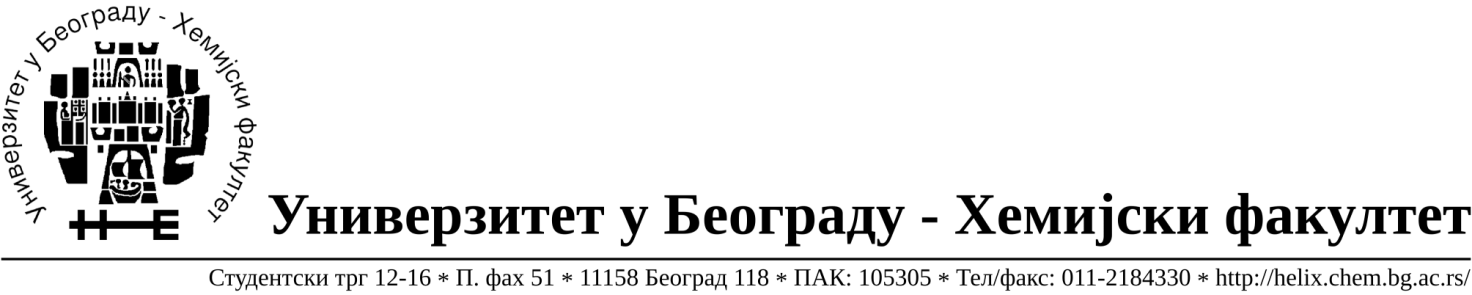 Број: 220/5Датум: 24.02.2017.годинeКОНКУРСНА ДОКУМЕНТАЦИЈАЈАВНА НАБАКА МАЛЕ ВРЕДНОСТИ набавка добара – материјал за текуће поправке и одржавање водоводних и грејних инсталацијаЈАВНА НАБАВКА бр. 2/17Београд, фебруар 2017. годинеНа основу члана 39. и 61. Закона о јавним набавкама („Сл.гласник РС” број 68/15), (у даљем тексту: Закон), члана 6. Правилника о обавезним елементима конкурсне документације у поступцима јавних набавки и начину доказивања испуњености услова („Сл.гласник РС” број 86/15), Одлуке о покретању поступка јавне набавке мале вредности, број 220/1 од 22.02.2017. године, и Решења о образовању Комисије за спровођење поступка јавне набавке мале вредности, број 220/2 од 22.02.2017. године, Комисија за спровођење поступка јавне набавке мале вредности,припремила је:КОНКУРСНУ ДОКУМЕНТАЦИЈУза поступак јавне набавке мале вредности добра- материјал за текуће поправке и одржавање водоводних и грејних инсталација за потребе Хемијског факултета Универзитета у БеоградуОРН – ОРН – Водоводна инсталација – 39370000, Славине, вентили и слични уређаји - 42130000Конкурсна документација садржи:Поглавље	Назив поглавља	страна I 	Општи подаци о јавној набавци………………………………………….	3 II 	              Подаци о предмету јавне набавке…………………………………………	3 III	Врста, техничке карактеристике, количина и опис добара, квалитет,		начин спровођења контроле и обезбеђења гаранције квалитета, 	рок испоруке добара, место испоруке добара...........................................	3 IV 	Услови за учешће у поступку јавне набавке из члана 75. и 76. ………	22	Закона и упутство како се доказује испуњеност тих услова	а) Образац изјаве понуђача о испуњавању услова(Образац бр.1)..........	25 	б) Образац изјаве подизвођача о испуњавању услова (Образац бр.2)...	26ц) Образац изјаве понуђача из групе понуђача о испуњавању услова   (Образац бр.3)............................................................................................. 	27 V 	Упутство понуђачима како да сачине понуду......................................	28 VI 	Образац понуде (Образац бр.4)...............................................................	      38 VII 	Модел уговора .........................................................................................	70 VIII 	Образац трошкова припреме понуде (Образац бр.5)...........................	75 IX 	Образац изјаве о независној понуди (Образац бр.6)...........................	76 X	Образац изјаве о поштовању обавеза из чл.75.ст.2. Закона	(Образац бр.7).......................................................................................	77I 	ОПШТИ ПОДАЦИ О ЈАВНОЈ НАБАВЦИ1. Подаци о наручиоцуНаручилац: : Универзитет у Београду –Хемијски факултет, Адреса: Студентски трг 12-16, БеоградИнтернет страница:.www.chem.bg.ac.rs2. Врста поступка јавне набавкеПредметна јавна набавка се спроводи у поступку јавне набавке мале вредности, у складу са Законом и подзаконским актима којима се уређују јавне набавке.3. Предмет јавне набавкеПредмет јавне набавке су добра материјал за текуће поправке и одржавање водоводних и грејних инсталација4. Напомена уколико је у питању резервисана јавна набавкаПредметна јавна набавка није резервисана.5. КонтактЉиљана Секулић, ljilja@chem.bg.ac.rs телефон 011/3336803II	ПОДАЦИ О ПРЕДМЕТУ ЈАВНЕ НАБАВКЕ1. Предмет јавне набавкеПредмет јавне набавке број 2/17 су добра ‐ материјал за текуће поправке и одржавање водоводних и грејних инсталација ОРН – Водоводна инсталација – 39370000, Славине, вентили и слични уређаји - 421300002. ПартијеПредмет јавне набавке није обликован по партијама.	III	ВРСТА, ТЕХНИЧКЕ КАРАКТЕРИСТИКЕ, КОЛИЧИНА И ОПИС ДОБАРА, КВАЛИТЕТ, НАЧИН СПРОВОЂЕЊА КОНТРОЛЕ И ОБЕЗБЕЂИВАЊА ГАРАНЦИЈЕ КВАЛИТЕТА, РОК ИСПОРУКЕ ДОБАРА, МЕСТО ИСПОРУКЕ ДОБАРАТЕХНИЧКЕ КАРАКТЕРИСТИКЕМАТЕРИЈАЛ ЗА ТЕКУЋЕ ПОПРАВКЕ И ОДРЖАВАЊЕ ВОДОВОДНИХ И ГРЕЈНИХ ИНСТАЛАЦИЈА ЗА ПОТРЕБЕ ХЕМИЈСКОГ ФАКУЛТЕТА УНИВЕРЗИТЕТА У БЕОГРАДУНАПОМЕНА: Квалитет материјала мора бити у складу са важећим стандардима и техничким прописима у области.- 	Рок испоруке материјала не може бити дужи од 7 (седам) календарских дана од дана наруџбине.- 	Гарантни рок за испоручени материјал: по спецификацији произвођача, односно не може бити краћи од гарантног рока произвођача у зависности од врсте материјала. -	 Место испоруке добра је објекат седишта Наручиоца у Београду, Студентски трг број 12-16.- 	Плаћање – вирмански на рачун понуђача, по испоруци, у року од не дуже од 45 календарских дана од дана пријема фактуре.Предмет јавне набавке је исказан информативно по комаду, а конкретна набавка ће се вршити сукцесивно, у количинама које ће бити у складу са потребама и финансијским могућностима Наручиоца.IV 	УСЛОВИ ЗА УЧЕШЋЕ У ПОСТУПКУ ЈАВНЕ НАБАВКЕ ИЗ ЧЛАНА 75. И 76. ЗАКОНА И УПУТСТВО КАКО СЕ ДОКАЗУЈЕ ИСПУЊЕНОСТ ТИХ УСЛОВА1. УСЛОВИ ЗА УЧЕШЋЕ У ПОСТУПКУ ЈАВНЕ НАБАВКЕ ИЗ ЧЛАНА. 75. И 76. ЗАКОНА1.1. Право на учешће у поступку предметне јавне набавке имa понуђач који испуњавa обавезне услове за учешће у поступку јавне набавке дефинисане чланом 75. Закона, и то:1) Да је регистрован код надлежног органа, односно уписан у одговарајући регистар (члан 75. став.1. тачка 1) Закона);2) Да он и његов законски заступник није осуђиван за неко од кривичних дела као члан организоване криминалне групе, да није осуђиван за кривична дела против привреде, кривична дела против животне средине, кривично дело примања или давања мита, кривично дело преваре(члан 75. став 1. тачка 2) Закона);3) Да је измирио доспеле порезе, доприносе и друге јавне дажбине у складу са прописима Републике Србије или стране државе када има седиште на њеној територији (члана 75. став 1. тачка 4) Закона);4) Да има важећу дозволу надлежног органа за обављање делатности која је предмет јавне набавке, ако је таква дозвола предвиђена посебним прописом (чл.75. ст. 1. тач. 5) Закона)5) Понуђач је дужан да при састављању понуде изричито наведе да је поштовао обавезе које произлазе из важећих прописа о заштити на раду, запошљавању и условима рада, заштити животне средине, као и да нема забрану обављања делатности која је на снази у време подношења понуде (члан 75. став 2. Закона).1.2. Понуђач који учествује у поступку предметне јавне набавке, мора испунити и додатне услове за учешће у поступку јавне набавке, дефинисане чланом 76. Закона, и то:1) Пословни капацитет:	да је у претходној години (2016. год) имао минимум промета добара која су предмет набавке у износу од 1.900.000 динара са ПДВ-ом. 1.3. Уколико понуђач подноси понуду са подизвођачем, у складу са чланом 80. Закона, подизвођач мора да испуни обавезне услове из члана 75. став 1. тачка 1) до 4) Закона.1.4. Уколико понуду подноси група понуђача, сваки понуђач из групе понуђача, мора да испуни обавезне услове из члана 75. став 1. тачка 1) до 4) Закона, а додатне услове испуњавају заједно.2. УПУТСТВО КАКО СЕ ДОКАЗУЈЕ ИСПУЊЕНОСТ УСЛОВА Испуњеност обавезних и додатних услова за учешће у поступку предметне јавне набавке, у складу са чланом 77. став 4. Закона, понуђач доказује достављањем Изјаве (Образац број 1.), којом под пуном материјалном и кривичном одговорношћу потврђује да испуњава услове за учешће у поступку јавне набавке из члана 75. став 1. тачка 1) до 4) и члана 76. став 1. тачка 1) Закона, дефинисане овом конкурсном документацијом.Испуњеност услова из. члана 75. став 2. Закона о јавним набавкама понуђач доказује достављањем Изјаве о поштовању обавеза из чл.75.ст.2. Закона (Образац бр 7) која је саставни део конкурсне документације)Изјава мора да буде потписана од стране овлашћеног лица понуђача и оверена печатом.Уколико Изјаву потписује лице које није уписано у регистар као лице овлашћено за заступање, потребно је уз понуду доставити овлашћење за потписивање.Понуђач који достави изјаву, у смислу члана 77. став 4. Закона, НЕ ДОСТАВЉА ДОКАЗЕ из члана 77. став 1. и 2. Закона.Уколико понуђач подноси понуду са подизвођачем, понуђач је дужан да достави Изјаву подизвођача (Образац број 2.), потписану од стране овлашћеног лица подизвођача и оверену печатом.Уколико понуду подноси група понуђача, Изјава мора бити потписана од стране овлашћеног лица сваког понуђача из групе понуђача и оверена печатом (Образац број 3.).Наручилац може пре доношења одлуке о додели уговора да тражи од понуђача, чија је понуда оцењена као најповољнија, да достави на увид оригинал или оверену копију свих или појединих доказа о испуњености услова.Ако понуђач у остављеном примереном року, који не може бити краћи од 5 (пет) дана, не достави на увид оригинал или оверену копију тражених доказа, наручилац ће његову понуду одбити као неприхватљиву.Понуђач није дужан да доставља на увид доказе који су јавно доступни на интернет страницама надлежних органа.Понуђач је дужан да, без одлагања, писмено обавести наручиоца о било којој промени у вези са испуњеношћу услова из поступка јавне набавке, која наступи до доношења одлуке, односно закључења уговора, односно током важења уговора о јавној набавци и да је документује на прописани начин.Образац број 1.3. ОБРАЗАЦ ИЗЈАВЕ О ИСПУЊАВАЊУ УСЛОВА ИЗ ЧЛАНА 75. И 76. ЗАКОНАИЗЈАВА ПОНУЂАЧАО ИСПУЊАВАЊУ УСЛОВА ИЗ ЧЛАНА 75. И 76. ЗАКОНА У ПОСТУПКУ ЈАВНЕ НАБАВКЕ МАЛЕ ВРЕДНОСТИУ складу са чланом 77. став 4. Закона, под пуном материјалном и кривичном одговорношћу, као заступник понуђача, дајем следећуИ З Ј А В УПонуђач_________________________________________________[навести назив понуђача] у поступку јавне набавке добра ‐ материјал за текуће поправке и одржавање водоводних и грејних инсталација, број 2/17, испуњава све услове из члана 75. и 76. Закона, односно услове дефинисане конкурсном документацијом за предметну јавну набавку,и то:1) Да је регистрован код надлежног органа, односно уписан у одговарајући регистар (члан 75. став.1. тачка 1) Закона);2) Да он и његов законски заступник није осуђиван за неко од кривичних дела као члан организоване криминалне групе, да није осуђиван за кривична дела против привреде, кривична дела против животне средине, кривично дело примања или давања мита, кривично дело преваре(члан 75. став 1. тачка 2) Закона);3) Да је измирио доспеле порезе, доприносе и друге јавне дажбине у складу са прописима Републике Србије или стране државе када има седиште на њеној територији (члана 75. став 1. тачка 4) Закона);4) Да има важећу дозволу надлежног органа за обављање делатности која је предмет јавне набавке, ако је таква дозвола предвиђена посебним прописом(чл.75. ст. 1. тач. 5) Закона).Понуђач испуњава и додатне услове, и то:1) Пословни капацитет:	да је у претходној години (2016. год) имао минимум промета добара која су предмет набавке у износу од 1.900.000 динара са ПДВ-ом. Место: 	 	Понуђач:		М.П.		_______________________Датум: _________________				 (потпис овлашћеног лица)Напомена: Уколико понуду подноси понуђач самостално, Изјава мора бити попуњена и потписана од стране овлашћеног лица понуђача и оверена печатом.Образац број 2.4. ОБРАЗАЦ ИЗЈАВЕ О ИСПУЊАВАЊУ УСЛОВА ИЗ ЧЛАНА 75. ЗАКОНА ЗА ПОДИЗВОЂАЧАИЗЈАВА ПОДИЗВОЂАЧАО ИСПУЊАВАЊУ УСЛОВА ИЗ ЧЛАНА 75. ЗАКОНА У ПОСТУПКУ ЈАВНЕ НАБАВКЕ МАЛЕ ВРЕДНОСТИУ складу са чланом 77. став 4. Закона, под пуном материјалном и кривичном одговорношћу, као заступник подизвођача,дајем следећуИ З Ј А В УПодизвођач_________________________________________[навести назив подизвођача] у поступку јавне набавке добра ‐ материјал за текуће поправке и одржавање водоводних и грејних инсталација, број 2/17, испуњава све услове из члана 75. Закона, односно услове дефинисане конкурсном документацијомза предметну јавну набавку,и то:1) Да је регистрован код надлежног органа, односно уписан у одговарајући регистар (члан 75. став.1. тачка 1) Закона);2) Да он и његов законски заступник није осуђиван за неко од кривичних дела као члан организоване криминалне групе, да није осуђиван за кривична дела против привреде, кривична дела против животне средине, кривично дело примања или давања мита, кривично дело преваре(члан 75. став 1. тачка 2) Закона);3) Да је измирио доспеле порезе, доприносе и друге јавне дажбине у складу са прописима Републике Србије или стране државе када има седиште на њеној територији (члана 75. став 1. тачка 4) Закона);4) Да има важећу дозволу надлежног органа за обављање делатности која је предмет јавне набавке, ако је таква дозвола предвиђена посебним прописом(чл.75. ст. 1. тач. 5) Закона)Место: 	 Датум: 		М.П.Подизвођач:(потпис овлашћеног лица)Напомена:1. Изјаву доставља само онај понуђач који подноси понуду са подизвођачем2. Уколико понуђач подноси понуду са подизвођачем, Изјава мора бити потписана од стране овлашћеног лица подизвођача и оверена печатом.3. У случају ангажовања више подизвођача, образац изјаве фотокопирати у довољном броју примерака и попунити за сваког подизвођача.Образац број 3.5. ОБРАЗАЦ ИЗЈАВЕ О ИСПУЊАВАЊУ УСЛОВА ИЗ ЧЛАНА 75. и 76. ЗАКОНА ЗА СВАКОГ ПОНУЂАЧА ИЗ ГРУПЕ ПОНУЂАЧАИЗЈАВА ПОНУЂАЧА ИЗ ГРУПЕ ПОНУЂАЧА О ИСПУЊАВАЊУ УСЛОВА ИЗ ЧЛАНА 75. и 76. ЗАКОНА У ПОСТУПКУ ЈАВНЕ НАБАВКЕ МАЛЕ ВРЕДНОСТИУ складу са чланом 77. став 4. Закона, под пуном материјалном и кривичном одговорношћу, као заступник понуђача,дајем следећуИ З Ј А В УПонуђач______________________________________________ [навести назив понуђача] у поступку јавне набавке добра ‐ материјал за текуће поправке и одржавање водоводних и грејних инсталација, број 2/17, испуњава услове из члана 75. и 76. Закона, односно услове дефинисане конкурсном документацијом за предметну јавну набавку,и то:1) Да је регистрован код надлежног органа, односно уписан у одговарајући регистар (члан 75. став.1. тачка 1) Закона);2) Да он и његов законски заступник није осуђиван за неко од кривичних дела као члан организоване криминалне групе, да није осуђиван за кривична дела против привреде, кривична дела против животне средине, кривично дело примања или давања мита, кривично дело преваре(члан 75. став 1. тачка 2) Закона);3) Да је измирио доспеле порезе, доприносе и друге јавне дажбине у складу са прописима Републике Србије или стране државе када има седиште на њеној територији (члана 75. став 1. тачка 4) Закона);4) Да има важећу дозволу надлежног органа за обављање делатности која је предмет јавне набавке, ако је таква дозвола предвиђена посебним прописом(чл.75. ст. 1. тач. 5) Закона)Понуђач испуњава и додатне услове, и то:1) Пословни капацитет:	да је у претходној години (2016. год) имао минимум промета добара која су предмет набавке у износу од 1.900.000 динара са ПДВ-ом, Место: 	 Датум: 		М.П.Понуђач(потпис овлашћеног лица)Напомена:Изјаву достављају само они понуђачи који подносе заједничку понуду.У случају подношења заједничке понуде, сваки понуђач из групе понуђача мора да испуни обавезне услове, док додатне услове понуђачи из групе понуђача испуњавају заједно.Уколико понуду подноси група понуђача, образац изјаве фотокопирати у довољном броју примерака и попунити за сваког члана из групе понуђача.Изјава мора бити потписана од стране овлашћеног лица сваког понуђача из групе понуђача и оверена печатом.V 	УПУТСТВО ПОНУЂАЧИМА КАКО ДА САЧИНЕ ПОНУДУ1. ПОДАЦИ О ЈЕЗИКУ НА КОЈЕМ ПОНУДА МОРА ДА БУДЕ САЧИЊЕНАПонуда мора да буде сачињена на српском језику.2. НАЧИН НА КОЈИ ПОНУДА МОРА ДА БУДЕ САЧИЊЕНАПонуда се доставља у писаном облику, у једном примерку, на обрасцу из конкурсне документације и мора бити јасна и недвосмислена, читко попуњена – откуцана или написана неизбрисивим мастилом, потписана од стране овлашћеног лица понуђача и оверена печатом. Уколико понуђач начини грешку у попуњавању, дужан је да грешку, односно погрешан текст, прецрта једном хоризонталном цртом и правилно попуни, тј. упише нови текст, а место начињене грешке парафира и овери печатом.Понуда се саставља тако што понуђач уписује тражене податке у обрасце који су саставни део конкурсне документације. Подаци који нису уписани у приложене обрасце, односно подаци који су уписани мимо образаца неће се уважити, и таква понуда ће бити одбијена.Понуда са припадајућом документацијом, доставља се непосредно или путем поште, у запечаћеној коверти, на адресу наручиоца ‐ Универзитет у Београду, Хемијски факултет, Београд, Студентски трг број 12-16, са назнаком на лицу коверте »ПОНУДА ЗА ЈАВНУ НАБАВКУ ДОБРА ‐ МАТЕРИЈАЛ ЗА ТЕКУЋЕ ПОПРАВКЕ И ОДРЖАВАЊЕ ВОДОВОДНИХ И ГРЕЈНИХ ИНСТАЛАЦИЈА, БРОЈ 2/17 - НЕ ОТВАРАТИ«, поштом или лично, сваког радног дана од 09 – 15 сати, у Секретаријату наручиоца соба број 335, приземље. На полеђини коверте обавезно навести назив и адресу понуђача, број телефона, име и презиме лица за контакт. У случају да понуду подноси група понуђача, на полеђини коверте је потребно назначити да се ради о групи понуђача и навести називе и адресу свих учесника у заједничкој понуди, број телефона, име и презиме лица за контакт.Коверта мора бити тако затворена да се, приликом отварања, са сигурношћу може утврдити да се отвара први пут.Наручилац ће по пријему одређене понуде, на коверти у којој се понуда налази, обележити време пријема и евидентирати број и датум понуде према редоследу приспећа. Уколико је понуда достављена непосредно, наручилац ће понуђачу предати потврду пријема понуде. У потврди о пријему, наручилац ће навести датум и сат пријема понуде.Понуда се сматра благовременом уколико је примљена од стране наручица до 06.03.2017. године до 10,00 часова.Понуда коју наручилац није примио у року одређеном за подношење понуда, односно која је примљена по истеку дана и сата до којег се могу понуде подносити, сматраће се неблаговременом. Наручилац ће одбити све неблаговремене понуде, које ће након окончања поступка отварања понуда, неотворене вратити понуђачу са назнаком на коверти понуде да је неблаговремена.Обавезна садржина понуде.Приликом подношења понуде понуђач је дужан да, уз понуду, достави:попуњен, потписан и печатом оверен образац Изјаве о испуњавању услова из члана 75. и 76.Закона, за понуђача (Образац број 1.);попуњен, потписан и печатом оверен образац Изјаве о испуњавању услова из члана 75. Закона, за подизвођача (Образац број 2.);попуњен, потписан и печатом оверен образац Изјаве о испуњавању услова из члана 75. и 76.Закона, за сваког понуђача из групе понуђача (Образац број 3.);попуњен, потписан и печатом оверен Образац понуде са табелом (Образац број 4.);Модел уговора, попуњен на свим местима где је то предвиђено, потписан и печатом оверен на последњој страни модела уговора, чиме понуђач потврђује да прихвата елементе модела уговора.попуњен, потписан и печатом оверен образац Изјаве о независној понуди (Образац број 6.);попуњен, потписан и печатом оверен образац Изјаве о поштовању обавеза из чл.75.ст.2. Закона (Образац број 7.);Понуда може да садржи попуњен, потписан и печатом оверен образац трошкови припремања понуде (Образац број 5.).3. ПАРТИЈЕПредмет јавне набавке није обликован по партијама.4. ПОНУДА СА ВАРИЈАНТАМАПодношење понуде са варијантама није дозвољено.5. НАЧИН ИЗМЕНЕ, ДОПУНЕ И ОПОЗИВА ПОНУДЕУ року за подношење понуде понуђач може да измени, допуни или опозове своју понуду на начин који је одређен за подношење понуде.Понуђач је дужан да јасно назначи који део понуде мења односно која документа накнадно доставља.Измену, допуну или опозив понуде треба доставити на адресу Наручиоца – Универзитет у Београду, Хемијски факултет, Београд, Студентски трг број 12-16, са назнаком: „Измена понуде за јавну набавку добра – материјал за текуће поправке и одржавање водоводних и грејних инсталација, број 2/17­ НЕ ОТВАРАТИ ” или„Допуна понуде за јавну набавку добра – материјал за текуће поправке и одржавање водоводних и грејних инсталација, број 2/17 ­ НЕ ОТВАРАТИ ”„Опозив понуде за јавну набавку добра – материјал за текуће поправке и одржавање водоводних и грејних инсталација, број 2/17 ­ НЕ ОТВАРАТИ ” или„Измена и допуна понуде за јавну набавку добра – материјал за текуће поправке и одржавање водоводних и грејних инсталација, број 2/17­ НЕ ОТВАРАТИ ”.На полеђини коверте навести назив и адресу понуђача. У случају да понуду подноси група понуђача, на коверти је потребно назначити да се ради о групи понуђача и навести називе и адресу свих учесника у заједничкој понуди.По истеку рока за подношење понуда понуђач не може да опозове нити да мења своју понуду.6. УЧЕСТВОВАЊЕ У ЗАЈЕДНИЧКОЈ ПОНУДИ ИЛИ КАО ПОДИЗВОЂАЧПонуђач може да поднесе само једну понуду.У Обрасцу понуде понуђач наводи на који начин подноси понуду, односно да ли подноси понуду самостално, са подизвођачем или као заједничку понуду.Понуђач који је самостално поднео понуду не може истовремено да учествује као подизвођач или у заједничкој понуди, нити исто лице може учествовати у више заједничких понуда.Наручилац ће одбити све понуде које су поднете супротно забрани из претходног става ове тачке. (члан 87. став 5. Закона)7. ПОНУДА СА ПОДИЗВОЂАЧЕМУколико понуђач подноси понуду са подизвођачем дужан је да у Обрасцу понуде, наведе да понуду подноси са подизвођачем, проценат укупне вредности набавке који ће поверити подизвођачу, а који не може бити већи од 50%, као и део предмета набавке који ће извршити преко подизвођача. Понуђач у Обрасцу понуде наводи назив и седиште подизвођача, уколико ће делимично извршење набавке поверити подизвођачу.Уколико уговор о јавној набавци буде закључен између наручиоца и понуђача који подноси понуду са подизвођачем, тај подизвођач ће бити наведен у уговору о јавној набавци.Понуђач је дужан да за сваког подизвођача достави изјаву о испуњености услова за учешће у поступку јавне набавке, у складу са упутством како се доказује испуњеност услова.Понуђач у потпуности одговара наручиоцу за извршење обавеза из поступка јавне набавке, односно извршење уговорних обавеза, без обзира на број подизвођача.Понуђач је дужан да наручиоцу, на његов захтев, омогући приступ код подизвођача, ради утврђивања испуњености тражених услова.8. ЗАЈЕДНИЧКА ПОНУДАПонуду може поднети група понуђача.Сваки понуђач из групе понуђача мора да испуни обавезне услове из члана 75. став 1. тачка 1. до 4. Закона, а додатне услове испуњавају заједно.Група понуђача је дужна да достави изјаве о испуњености услова за учешће у поступку јавне набавке, у складу са упутством како се доказује испуњеност услова.Уколико понуду подноси група понуђача, саставни део заједничке понуде мора бити споразум којим се понуђачи из групе међусобно и према наручиоцу обавезују на извршење јавне набавке, а који обавезно садржи податке из члана 81. став 4. тачка 1) до 2) Закона и то податке о:‐ члану групе који ће бити носилац посла, односно који ће поднети понуду и који ће заступати групу понуђача пред наручиоцем и ‐ опис послова сваког од понуђача из групе понуђача у извршењу уговораПонуђачи из групе понуђача одговарају неограничено солидарно према наручиоцу.Задруга може поднети понуду самостално, у своје име, а за рачун задругара или заједничку понуду у име задругара.Ако задруга подноси понуду у своје име, за обавезе из поступка јавне набавке и уговора о јавној набавци одговара задруга и задругари у складу са законом.Ако задруга подноси заједничку понуду у име задругара, за обавезе из поступка јавне набавке и уговора о јавној набавци неограничено солидарно одговарају задругари.9. НАЧИН, РОК И УСЛОВИ ПЛАЋАЊА, ГАРАНТНИ РОК, КАО И ДРУГЕ ОКОЛНОСТИ ОД КОЈИХ ЗАВИСИ ПРИХВАТЉИВОСТ ПОНУДЕНачин плаћања: вирмански, на рачун понуђача.Рок плаћања: у року од не дуже од 45 календарских дана од дана пријема фактуре. Авасно плаћање није дозвољено: понуда понуђача који понуди авасно плаћање биће одбијена као неприхватљива.Гарантни рок : по спецификацији произвођача.Рок испоруке: не може бити дужи од 7 календарских дана од дана наруџбине.Рок важења понуде: 30 (тридесет) календарских дана од дана отварања понуде.У случају истека рока важења понуде, наручилац је дужан да, у писаном облику, затражи од понуђача продужење рока важења понуде.Понуђач који прихвати захтев за продужење рока важења понуде на може мењати понуду.10. ВАЛУТА И НАЧИН НА КОЈИ МОРА ДА БУДЕ НАВЕДЕНА И ИЗРАЖЕНА ЦЕНА У ПОНУДИЦена мора бити исказана у динарима, са и без пореза на додату вредност, са урачунатим свим трошковима које понуђач има у реализацији предметне јавне набавке, с тим да ће се за оцену понуде узети у обзир цена без пореза на додату вредност.Цена мора бити фиксна и не може се мењати.У цену су урачунати и трошкови транспорта до седишта Наручиоца.Ако је у понуди исказана неуобичајено ниска цена, наручилац ће поступити у складу са чланом 92. Закона.Ако понуђена цена укључује увозну царину и друге дажбине, понуђач је дужан да тај део одвојено искаже у динарима.11. ПОДАЦИ О ДРЖАВНОМ ОРГАНУ ИЛИ ОРГАНИЗАЦИЈИ, ОДНОСНО ОРГАНУ ИЛИ СЛУЖБИ ТЕРИТОРИЈАЛНЕ АУТОНОМИЈЕ ИЛИ ЛОКАЛНЕ САМОУПРАВЕ ГДЕ СЕ МОГУ БЛАГОВРЕМЕНО ДОБИТИ ИСПРАВНИ ПОДАЦИ О ПОРЕСКИМ ОБАВЕЗАМА, ЗАШТИТИ ЖИВОТНЕ СРЕДИНЕ, ЗАШТИТИ ПРИ ЗАПОШЉАВАЊУ, УСЛОВИМА РАДА И СЛ., А КОЈИ СУ ВЕЗАНИ ЗА ИЗВРШЕЊЕ УГОВОРА О ЈАВНОЈ НАБАВЦИПодаци о пореским обавезама се могу добити у Пореској управи, Министарства финансија и привреде. Подаци о заштити животне средине се могу добити у Агенцији за заштиту животне средине и у Министарству енергетике, развоја и заштите животне средине.Подаци о заштити при запошљавању и условима рада се могу добити у Министарству рада, запошљавања и социјалне политике.12. ПОДАЦИ О ВРСТИ, САДРЖИНИ, НАЧИНУ ПОДНОШЕЊА, ВИСИНИ И РОКОВИМА ОБЕЗБЕЂЕЊА ИСПУЊЕЊА ОБАВЕЗА ПОНУЂАЧАУ предметном поступку предвиђеноa су следећа средства обезбеђења испуњења обавеза понуђача.Као гаранцију за добро и у року извршење посла (за случај да испоручилац прекорачи уговорени рок за испоруку и да не испоручи добра која у свему одговарају захтевима из тендерске документације и техничке спецификације) и за отклањање недостатака у гарантном року Испоручилац се обавезује да приликом потписивања Уговора достави Наручиоцу уредно потписану и регистровану сопствену бланко меницу, без жираната у корист Купца, са овлашћењем за попуну у висини од 10% од вредности уговора, без ПДВ-а, са клаузулом „без протеста“ и „по виђењу“, на име доброг извршења посла, која ће трајати 10 (десет) дана дуже од истека рока важности уговора као и уредно потписану и регистровану сопствену бланко меницу, без жираната у корист Купца, са овлашћењем за попуну у висини од 10% од вредности уговора, без ПДВ-а, са клаузулом „без протеста“ и „по виђењу“, на име отклањања недостатака у гарантном року, која ће трајати 10 (десет) дана дуже од истека рока важности уговора.Уз менице и менично овлашћење Испоручилац се обавезује да достави Наручиоцу и потврду од своје пословне банке о регистрацији меница, као и копију картона потписа овлашћених лица, депонованих код пословне банке.Додатно обезбеђење се предаје Наручиоцу у моменту закључења уговора.Ако се за време трајања уговора промене рокови за извршење уговорне обавезе, важност менице за добро извршење посла мора да се продужи13. ЗАШТИТА ПОВЕРЉИВОСТИ ПОДАТАКА КОЈЕ НАРУЧИЛАЦ СТАВЉА ПОНУЂАЧИМА НА РАСПОЛАГАЊЕ, УКЉУЧУЈУЋИ И ЊИХОВЕ ПОДИЗВОЂАЧЕПредметна набавка не садржи поверљиве информације које наручилац ставља на располагање.Наручилац је дужан да:чува као поверљиве све податке о понуђачима садржане у понуди, који су посебним прописом утврђени као поверљиви и које је као такве понуђач означио у понуди,одбије давање информације која би значила повреду поверљивости података  добијених у понуди,чува као пословну тајну имена понуђача, до истека рока предвиђеног за отварање понуда.14. ДОДАТНЕ ИНФОРМАЦИЈЕ ИЛИ ПОЈАШЊЕЊА У ВЕЗИ СА ПРИПРЕМАЊЕМ ПОНУДЕЗаинтересовано лице може, у писаном облику (путем поште на адресу наручиоца, електронске поште ljilja@chem.bg.ac.rs или факсом на број. 011/3336803,) тражити од наручиоца додатне информације или појашњења у вези са припремањем понуде, најкасније 5 (пет) дана пре истека рока за подношење понуде.Наручилац ће заинтересованом лицу у року од 3 (три) дана од дана пријема захтева за додатниминформацијама или појашњењима конкурсне документације, одговор доставити у писаном облику и истовремено ће ту информацију објавити на Порталу јавних набавки и на својој интернет страници.Захтев за додатне информације или појашњења упућује се на адресу наручиоца, са напоменом„Захтев за додатним информацијама или појашњењима конкурсне документације, ЈН број 2/17”.Ако наручилац измени или допуни конкурсну документацију 8 (осам) или мање дана пре истека рока за подношење понуда, дужан је да продужи рок за подношење понуда и објави обавештење о продужењу рока за подношење понуда.Ако наручилац одговор, односно измену или допуну конкурсне документације , пошаље електронским путем или факсом, захтеваће од заинтересованог лица да на исти начин потврди пријем одговора, што је заинтересовано лице дужно да учини.По истеку рока предвиђеног за подношење понуда наручилац не може да мења нити да допуњује конкурсну документацију.Тражење додатних информација или појашњења у вези са припремањем понуде телефоном није дозвољено.Комуникација у поступку јавне набавке врши се искључиво на начин одређен чланом 20. Закона.15. ДОДАТНА ОБЈАШЊЕЊА ОД ПОНУЂАЧА ПОСЛЕ ОТВАРАЊА ПОНУДА И КОНТРОЛА КОД ПОНУЂАЧА ОДНОСНО ЊЕГОВОГ ПОДИЗВОЂАЧА И ДОПУШТЕНЕ ИСПРАВКЕПосле отварања понуда наручилац може, приликом стручне оцене понуда, да, у писаном облику, захтева од понуђача додатна објашњења која ће му помоћи при прегледу, вредновању и упоређивању понуда, а може да врши и контролу (увид) код понуђача, односно његовог подизвођача (члан 93. Закона).Уколико наручилац оцени да су потребна додатна објашњења или је потребно извршити контролу (увид) код понуђача, односно његовог подизвођача, наручилац ће понуђачу оставити примерени рок да поступи по позиву наручиоца, односно да омогући наручиоцу контролу (увид) код понуђача, као и код његовог подизвођача.Наручилац може, уз сагласност понуђача, да изврши исправке рачунских грешака уочених приликом разматрања понуде по окончаном поступку отварања понуда.Ако се понуђач не сагласи са исправком рачунских грешака, наручилац ће његову понуду одбити као неприхватљиву.У случају разлике између јединичне и укупне цене, меродавна је јединична цена.16. НЕГАТИВНЕ РЕФЕРЕНЦЕ(У складу са чланом 82. Закона)Наручилац може одбити понуду уколико поседује доказ да је понуђач у претходне три године пре објављивања позива за подношење понуда у поступку јавне набавке:поступао супротно забрани из чл. 23. и 25. Закона о јавним набавкама;учинио повреду конкуренције;доставио неистините податке у понуди или без оправданих разлога одбио да закључи Уговор о јавној набавци, након што му је Уговор додељен;одбио да достави доказе и средства обезбеђења на шта се у понуди обавезао.Наручилац може одбити понуду уколико поседује доказ који потврђује да понуђач није испуњавао своје обавезе по раније закљученим уговорима о јавним набавкама који су се односили на исти предмет набавке, за период од претходне три године пре објављивања позива.Доказ може бити:правоснажна судска одлука или коначна одлука другог надлежног органа;исправа о реализованом средству обезбеђења испуњења обавеза у поступку јавне набавке или испуњења уговорних обавеза;исправа о наплаћеној уговорној казни;рекламације потрошача, односно корисника, ако нису отклоњене у уговореном року;извештај надзорног органа о изведеним радовима који нису у складу са пројектом, односно уговором;изјава о раскиду Уговора због неиспуњења битних елемената Уговора дата на начин и под условима предвиђеним законом којим се уређују облигациони односи;доказ о ангажовању на извршењу Уговора о јавној набавци лица која нису означена у понуди као подизвођачи, односно чланови групе понуђача.Други одговарајући доказ примерен предмету јавне набавке који се односи на испуњење обавеза у ранијим поступцима јавне набавке или по раније закљученим уговорима о јавним набавкама.17. ВРСТА КРИТЕРИЈУМА ЗА ДОДЕЛУ УГОВОРА, ЕЛЕМЕНТИ КРИТЕРИЈУМА НА ОСНОВУ КОЈИХ СЕ ДОДЕЉУЈЕ УГОВОР И МЕТОДОЛОГИЈА ЗА ДОДЕЛУ ПОНДЕРА ЗА СВАКИ ЕЛЕМЕНТ КРИТЕРИЈУМАИзбор најповољније понуде ће се извршити применом критеријума најниже понуђене цене.18. ЕЛЕМЕНТИ КРИТЕРИЈУМА НА ОСНОВУ КОЈИХ ЋЕ НАРУЧИЛАЦ ИЗВРШИТИ ДОДЕЛУ УГОВОРА У СИТУАЦИЈИ КАДА ПОСТОЈЕ ДВЕ ИЛИ ВИШЕ ПОНУДА СА ЈЕДНАКИМ БРОЈЕМ ПОНДЕРА ИЛИ ИСТОМ ПОНУЂЕНОМ ЦЕНОМУколико две или више понуда буду имале исту најнижу понуђену цену, као најповољнија биће изабрана понуда оног понуђача који је понудио краћи рок испоруке.	Уколико две или више понуда имају исту најнижу понуђену цену и исти рок испоруке, наручилац ће доделити уговор оном понуђачу који понуди дужи рок плаћања. 	Уколико две или више понуда имају исту најнижу понуђену цену, исти рок плаћања и исти рок испоруке наручилац ће доделити уговор оном понуђачу који буде извучен путем жреба. Извлачење путем жреба одржаће се наредног дана од дана отварања понуда.Жребом ће бити обухваћене само оне понуде које имају једнаку најнижу понуђену цену исти рок плаћања.	Извлачење путем жреба наручилац ће извршити јавно, у присуству понуђача, и то тако што ће називе понуђача исписати на одвојеним папирима, који су исте величине и боје, те ће све те папире ставити у провидну кутију одакле ће извући само један папир. Понуђачу чији назив буде на извученом папиру ће бити додељен уговор. Понуђачима који не присуствују овом поступку, наручилац ће доставити записник извлачења путем жреба.19. КОРИШЋЕЊЕ ПАТЕНТА И ОДГОВОРНОСТ ЗА ПОВРЕДУ ЗАШТИЋЕНИХ ПРАВА ИНТЕЛЕКТУАЛНЕ СВОЈИНЕ ТРЕЋИХ ЛИЦАНакнаду за коришћење патената, као и одговорност за повреду заштићених права интелектуалне својине трећих лица сноси понуђач.20. НАЧИН И РОК ЗА ПОДНОШЕЊЕ ЗАХТЕВА ЗА ЗАШТИТУ ПРАВА ПОНУЂАЧАЗахтев за заштиту права може да поднесе понуђач, подносилац пријаве, кандидат, односно заинтересовано лице, који има интерес за доделу уговора, односно оквирног споразума у конкретном поступку јавне набавке и који је претрпео или би могао да претрпи штету због поступања наручиоца противно одредбама Закона о јавним набавкама.Захтев за заштиту права подноси се наручиоцу. Копију захтева за заштиту права подносилац истовремено доставља Републичкој комисији. Захтев за заштиту права се доставља непосредно или препорученом пошиљком са повратницом. Захтев за заштиту права се може доставити Наручиоцу и путем електронске поште на мејл: ljilja@chem.bg.ac.rs, сваког радног дана (понедељак – петак), од 830 до 1500 часова.Захтев за заштиту права се може поднети у току целог поступка јавне набавке, против сваке радње наручиоца, осим уколико Законом није другачије одређено. О поднетом захтеву за заштиту права наручилац објављује обавештење о поднетом захтеву за заштиту права на Порталу јавних набавки и на својој интернет страници, најкасније у року од 2 дана од дана пријема захтева. Уколико се захтевом за заштиту права оспорава врста поступка, садржина позива за подношење понуда или конкурсне документације, захтев ће се сматрати благовременим уколико је примљен од стране наручиоца најкасније 3(три) дана пре истека рока за подношење понуда, без обзира на начин достављања и уколико је подносилац захтева у складу са чланом 63. став 2. Закона указао наручиоцу на евентуалне недостатке и неправилности, а наручилац исте није отклонио.После доношења одлуке о додели уговора из чл. 108. Закона или одлуке о обустави поступка јавне набавке из чл. 109. Закона, рок за подношење захтева за заштиту права је 5 (пет) дана од дана објављивања одлуке на Порталу јавних набавки. Захтевом за заштиту права не могу се оспоравати радње наручиоца предузете у поступку јавне набавке ако су подносиоцу захтева били или могли бити познати разлози за његово подношење пре истека рока за подношење понуда, а подносилац захтева га није поднео пре истека тог рока. Ако је у истом поступку јавне набавке поново поднет захтев за заштиту права од стране истог подносиоца захтева, у том захтеву се не могу оспоравати радње наручиоца за које је подносилац захтева знао или могао знати приликом подношења претходног захтева. Подносилац захтева је дужан да на рачун буџета Републике Србије уплати таксу од 60.000,00 динара на број жиро рачуна: 840-30678845-06, са позивом на број 2/17, сврха уплате: ЗЗП, назив наручиоца или број јавне набавке ( 2/17 ), Прималац: Буџет Републике Србије.Захтев за заштиту права садржи: назив и адресу подносиоца захтева и лице за контакт,назив и адресу наручиоца, податке о јавној набавци која је предмет захтева, односно о одлуци наручиоца, повреде прописа којима се уређује поступак јавне набавке, чињенице и доказе којима се повреде доказују, потврду о уплати таксе из члана 156. закона и потпис подносиоца.Као доказ о уплати таксе, у смислу члана 151. став 1. тачка 6) ЗЈН, a према Упутству о уплати таксе за подношење захтева за заштиту права, објављеном на сајту Републичке комисије за заштиту права у поступцима јавних набавки, прихватиће се: 1) Потврда о извршеној уплати републичке административне таксе из члана 156. ЗЈН која садржи следеће:    (1)  да буде издата од стране банке и да садржи печат банке;   (2) да представља доказ о извршеној уплати  таксе, што значи да потврда мора да садржи  податак да је налог за уплату таксе, односно налог за пренос средстава реализован, као и датум извршења налога;    (3)  износ таксе из члана 156. ЗЈН чија се уплата врши;    (4)  број рачуна буџета: 840-30678845-06;    (5)  шифру плаћања: 153 или 253;    (6)  позив на број: подаци о броју или ознаци јавне набавке поводом које се подноси захтев за заштиту права;    (7)  сврха: такса за ЗЗП; назив наручиоца; број или  ознакa јавне набавке поводом које се подноси  захтев за заштиту права;    (8)  корисник: буџет Републике Србије;    (9)  назив уплатиоца, односно назив подносиоца захтева за заштиту права за којег је извршена уплата таксе;    (10)  потпис овлашћеног лица банке;2) Налог за уплату, први примерак, оверен потписом овлашћеног лица и печатом банке или поште, који садржи и све друге елементе из потврде о извршеној уплати  таксе, наведене под тачком 1); 3) Потврда издата од стране Републике Србије, Министарства финансија, Управе за трезор, потписана и оверена печатом, која садржи све елементе из тачке 1), осим оних наведених под (1) и (10), за подносиоце захтева за заштиту права који имају отворен рачун у оквиру постојећег консолидованог рачуна трезора , а који се води у Управи за трезор(корисници буџетских средства, корисници средстава организација за обавезно социјално осигурање и други корисници јавних средстава);4) Потврда издата од стране Народне банке Србије, која садржи све елементе из потврде о извршеној уплати таксе из тачке 1, за подносиоце захтева за заштиту права (банке и други субјекти) који имају отворен рачун код Народне банке Србије у складу са законом и другим прописом.Поступак заштите права понуђача регулисан је одредбама чл. 138. - 167. Закона о јавним набавкама.Упутство о подношењу захтева за заштиту права може се преузети и на интернет страници Републичке комисије за заштиту права у поступцима јавних набавки www.kjn.gov.rs 21. РОК У КОЈЕМ ЋЕ УГОВОР БИТИ ЗАКЉУЧЕННаручилац је дужан да уговор о јавној набавци достави понуђачу којем је додељен уговор у року од 8 (осам)дана од дана протека рока за подношење захтева за заштиту права из члана 149. Закона.У случају да је поднета само једна понуда, наручилац може закључити уговор пре истека рока за подношење захтева за заштиту права, у складу са чланом 112. став 2. тачка 5.) Закона.У случају да понуђач коме је додељен уговор одбије да закључи уговор, Наручилац може да закључи уговор са првим следећим најповољнијим понуђачеVI	ОБРАЗАЦ ПОНУДЕ Образац број 4Понуда број _________од_____________2017. године за јавну набавку добра ‐ материјал за текуће поправке и одржавање водоводних и грејних инсталација, број 2/17 за коју је позив за подношење понуда објављен на Порталу јавних набавки дана 24.02.2017. године и на интернет страници Наручиоца.1)ОПШТИ ПОДАЦИ О ПОНУЂАЧУ2) ПОНУДУ ПОДНОСИ:А) САМОСТАЛНОБ) СА ПОДИЗВОЂАЧЕМВ) КАО ЗАЈЕДНИЧКУ ПОНУДУНапомена: заокружити начин подношења понуде и уписати податке о подизвођачу, уколико се понуда подноси са подизвођачем, односно податке о свим учесницима заједничке понуде, уколико понуду подноси група понуђача‐ Извршење набавке делимично поверавам подизвођачу у висини од ____% (не више од 50%) укупне вредности набавке, у делу који се односи нa______________________________________________________________________________________________________________________________________________________________________________________________________________________________‐ Заједничку понуду подносим са:__________________________________________________________________________________________________________________________________________________________________________________________________________________________________________________Напомена: заокружити начин подношења понуде и уписати податке о подизвођачу, уколико се понуда подноси са подизвођачем, односно податке о свим учесницима заједничке понуде, уколико понуду подноси група понуђача3) ОПИС ПРЕДМЕТА НАБАВКЕ: материјал за текуће поправке и одржавање водоводних и грејних инсталација, број 2/17НАПОМЕНА: У обрасцу понуде су наведене информативне количине по комаду, док ће се конкретна набавка реализовати сукцесивно, у количинама у складу са потребама и финансијским могућностима Наручиоца.ЕЛЕМЕНТИ ПОНУДЕДатум                                                                     M.П.                                                                       ПонуђачНапомене:1. Образац понуде понуђач мора да попуни, овери печатом и потпише, чиме потврђује да су тачни подаци који су у обрасцу понуде наведени.2. 	Образац понуде и остали обрасци из конкурсне документације морају бити попуњени у потпуности, потписани од стране овлашћеног лица понуђача и оверени печатом. Уколико су понуда и обрасци потписани од стране лица које није уписано у регистар као лице овлашћено за заступање, потребно је, уз понуду, доставити овлашћење за потписивање за то лице, издато од стране овлашћеног лица понуђача.3. Уколико понуђач наступа са групом понуђача, образац понуде попуњава, потписује и оверава печатом сваки понуђач из групе понуђача или овлашћенипредставник групе понуђача, уз приложено овлашћење које потписују и оверавају печатом сви понуђачи из групе понуђача.стране овлашћеног лица понуђача.4) ПОДАЦИ О ПОДИЗВОЂАЧУНапомена:Табелу „Подаци о подизвођачу“ попуњавају само они понуђачи који подносе понуду са подизвођачем, а уколико имају већи број подизвођача од места предвиђених у табели, потребно је да се наведени образац копира у довољном броју примерака, да се попуни и достави за сваког подизвођача.5) ПОДАЦИ О УЧЕСНИКУ У ЗАЈЕДНИЧКОЈ ПОНУДИНапомена:Табелу „Подаци о учеснику у заједничкој понуди“ попуњавају само они понуђачи који подносе заједничку понуду, а уколико је већи број учесника у заједничкој понуди од места предвиђених у табели, потребно је да се наведени образац копира у довољном броју примерака, да се попуни и достави за сваког понуђача који је учесник у заједничкој понуди.VII	МОДЕЛ УГОВОРАУГОВОР ЗА НАБАВКУ ДОБАРА– МАТЕРИЈАЛ ЗА ТЕКУЋЕ ПОПРАВКЕ И ОДРЖАВАЊЕ ВОДОВОДНИХ И ГРЕЈНИХ ИНСТАЛАЦИЈА, БРОЈ 2/17Закључен између:УНИВЕРЗИТЕТ У БЕОГРАДУ, ХЕМИЈСКИ ФАКУЛТЕТ, са седиштем у Београду, Студентски трг број 12-16, ПИБ 101823040, Матични број 07053681, број рачуна: 840‐1817666-82 или 840-1817660-03, Управа за трезор, телефон 011/3336-803,Телефакс 011/2184330, кога заступа декан проф. др Иван Гржетић, редовни професор (у даљем тексту: Наручилац).и.____________________________________ са седиштем у:_______________, улица и број:___________________________, ПИБ:__________________, Матични број:__________________, Број рачуна:_______________________________, Назив банке:____________________________________,Телефон:____________________, Телефакс:_____________________, кога заступа:_________________________ (у даљем тексту: Испоручилац).(Попунити у случају да се наступа са подизвођачем или у групи понуђача)Уговорне стране сагласно констатују:- да је Наручилац, у складу са чланом 39.Закона о јавним набавкама („Службени гласник РС“ број 68/15) и Плана набавки за 2017. годину број 1360/2 од 27.12.2016.године, на основу Одлуке о покретању поступка број 220/1 од 22.02.2017.године и позива за достављање понуда, спровео поступак јавне набавке мале вредности број 2/17;- да је Испоручилац ______________________________, доставио Понуду број ________ од _____.2017.године, заведену под бројем: _________/ __од ____.2017.године, која се налази у прилогу и саставни је део овог уговора;- да Понуда број _________/ __од ____.2017.године од понуђача у потпуности одговара спецификацији из Конкурсне документације, која се налази у прилогу;- да је Наручилац, у складу са чланом 108. Закона о јавним набавкама („Службени гласник РС“ број 68/15) и Одлуком о додели уговора број: ______/ __од ____.2017.године, као најприхватљивију понуду изабрао понуду понуђача _________________________________, ________________, ул. ____________________________.(наведене констатације попуњава Наручилац)Члан 1.Предмет овог уговора је испорука добара- материјал за текуће поправке и одржавање водоводних и грејних инсталација (у даљем тексту: добра), који је Наручилац доделио Испоручиоцу на основу претходно спроведеног поступка јавне набавке мале вредности (број 2/17),у свему на основу прихваћене понуде Испоручиоца, број _________од ___________2017. године и техничке спецификације уз исту, које представљају саставни део овог Уговора.Члан 2.	Укупна вредност добара из члана1.овог Уговора утврђена је према фиксним јединичним ценама из прихваћене понуде Испоручиоца, број _________‐ од ___________2017. године и техничке спецификације, а иста износи: ___________РСД без ПДВ-а (до износа процењене вредности/наведене констатације попуњава Наручилац )Наручилац задржава право да стварне количине, по позицијама из техничке спецификације, дефинише накнадно приликом састављања сваког конкретног захтева за испоруку.У цену из става 1. урачунати су сви трошкови Испоручиоца, на паритету-Фцо магацин Наручиоца, Београд, Студентски трг 12-16 а није урачунат порез на додатну вредност, који пада на терет Наручиоца.Члан 3.Испоручилац се обавезује да добра из члана 1. испоручује Наручиоцу сукцесивно, и то у року од _____ дана(најкасније 7 (седам) календарских дана) од дана пријема захтева за испоруку од стране Наручиоца, у сваком конкретном случају.Члан 4.Испоручилац се обавезује да испоручи добра према прописаном квалитету и карактеристикама, који су одређени у захтеву Наручиоца и према техничким условима из техничке спецификације.Члан 5.Након сваке конкретне испоруке добара уговорне стране ће извршити примопредају, којом приликом ће утврдити количину и цену испоручених добара.За све уочене недостатке на испорученим добрима Наручилац ће рекламацију са записником доставити Испоручиоцу одмах по утврђивању недостатака, а најкасније у року од 3 дана од уоченог недостатка.Испоручилац се обавезује да најкасније у року од 3 дана по пријему рекламације и отклони недостатке, о свом трошку.Члан 6.Вредност испоручене количине добара ће се у сваком конкретном случају утврђивати на основу јединичних цена и стварно испоручене количине добара, утврђене приликом примопредаје.Наручилац је дужан да цену испоручених добара након сваке конкретне испоруке плати у року од ____ дана (најкасније 45( четрдесет пет) календарских дана) од дана пријема фактуре Испоручиоца, под условом да је претходно извршена примопредаја, у смислу члана 5.Уколико Наручилац не исплати Испоручиоцу благовремено цену испоручене количине добара дужан је да Испоручиоцу плати законску затезну камату.Члан 7.У случају да Испоручилац касни са испоруком добара више од 5 дана у односу на уговорени рок, Испоручилац је обавезан да плати Наручиоцу уговорну казну од 0,2% фактуре за конкретно испоручену количину добара, за сваки дан закашњења, а највише до 5% укупне вредности.Наручилац има право за наплату уговорене казне и без посебног обавештења Извршиоца, уз издавање одговарајућег обрачуна са роком плаћања од 15 дана од датума издавања истог.Наплата уговорне казне не искључује право наручиоца за наплату менице и на надокнаду штете.У случају неоправданог кашњења Испоручиоца за укупно више од 30(тридесет) дана Наручилац може покренути поступак раскида уговора и активирати меницу из члана 8. Став 1. Уговора.Члан 8Као гаранцију за добро и у року извршење посла (за случај да испоручилац прекорачи уговорени рок за испоруку и да не испоручи добра која у свему одговарају захтевима из тендерске документације и техничке спецификације) и за отклањање недостатака у гарантном року Испоручилац се обавезује да приликом потписивања Уговора достави Наручиоцу уредно потписану и регистровану сопствену бланко меницу, без жираната у корист Купца, са овлашћењем за попуну у висини од 10% од вредности уговора, без ПДВ-а, са клаузулом „без протеста“ и „по виђењу“, на име доброг извршења посла, која ће трајати 10 (десет) дана дуже од истека рока важности уговора као и уредно потписану и регистровану сопствену бланко меницу, без жираната у корист Купца, са овлашћењем за попуну у висини од 10% од вредности уговора, без ПДВ-а, са клаузулом „без протеста“ и „по виђењу“, на име отклањања недостатака у гарантном року, која ће трајати 10 (десет) дана дуже од истека рока важности уговора.Уз менице и менично овлашћење Испоручилац се обавезује да достави Наручиоцу и потврду од своје пословне банке о регистрацији меница, као и копију картона потписа овлашћених лица, депонованих код пословне банке.Члан 9.Испоручилац гарантује Наручиоцу за квалитет испоручених добара у гарантном року који не може бити краћи од гарантног рока произвођача у зависности од врсте материјала, рачунајући од дана извршене примопредаје, у сваком конкретном случају.Испоручилац се обавезује да, за сваку појединачну набавку, испоручи Наручиоцу техничку документацију, гаранцију – гарантни лист.У гарантном року из става 1. Испоручилац се обавезује да поступи по свакој писаној рекламацији Наручиоца на квалитет испоручених добара и да рекламиране недостатке отклони у року од 24 сата од пријема рекламације, у целости и о свом трошку.Члан 10.Наручилац задржава право на једнострани раскид Уговора уколико Испоручилац не испоручи добра у року из члана 3, као ни у евентуалном накнадном року који му Наручилац остави.Наручилац задржава право једностраног раскида Уговора за случај да Испоручилац не отклони недостатке утврђене приликом примопредаје или не поступи по приговору Наручиоца на квалитет испоручених добара.Све трошкове проузроковане раскидом Уговора сносиће Испоручилац.Члан 11.За све што није регулисано овим Уговором примениће се одредбе Закона о облигационим односима, као и други важећи прописи који регулишу ову материју.Члан 12.Овај Уговор сматра се закљученим од дана обостраног потписивања, а важи и производи правно дејство до утрошка средстава из члана 2., а најдуже 1 годину од дана закључења.Ако до истека рока важења овог Уговора не реализују укупна уговорена вредност из члана 2. остатак, односно преостала неискоришћена средства се по истеку Уговора неће реализовати, без последица на обе уговорне стране.Члан 13.У случају спора уговорне стране су сагласне да исти покушају да реше споразумно, а уколико споразум изостане уговара се надлежност Привредног суда у Београду за решавање спора.Члан 14.Уговор је сачињен у 6( шест) истоветних примерака, од којих Наручиоцу припада 3(два) примерка, а Испоручиоцу 3(три) примерка Уговора.ИСПОРУЧИЛАЦ                                                                     НАРУЧИЛАЦ _________________________                                      _________________________                                          , директор                                     Проф. др Иван Гржетић, деканНАПОМЕНА:- 	Модел уговора понуђач мора да попуни, потпише (овлашћено лице) и овери печатом,чиме потврђује да је сагласан са садржином модела уговора.- 	У случају подношења понуде са учешћем подизвођача, модел уговора потписује и оверава печатом понуђач, а у случају подношења заједничке понуде, уговор потписује и оверава печатом онај понуђач који је овлашћен у име свих понуђача из групе понуђача, сагласно споразуму који је група понуђача доставила уз понуду.- 	У случају подношења понуде са учешћем подизвођача, односно заједничке понуде, у моделу уговора морају бити наведени сви понуђачи из групе понуђача, односно сви подизвођачи.ДОДАТНА НАПОМЕНА:Ако понуђач, без оправданих разлога, одбије да закључи уговор, након што му је уговор додељен, Наручиоцу  ће послужити као доказ негативне референце.Образац број 5.VIII	ОБРАЗАЦ ТРОШКОВА ПРИПРЕМЕ ПОНУДЕУ складу са чланом 88. став 1. Закона, __________________________________ дајем:[навести назив понуђача]ИЗЈАВА О ТРОШКОВИМА ПРИПРЕМЕ ПОНУДЕПод пуном материјалном и кривичном одговорношћу у поступку јавне набавке добра – материјал за текуће поправке и одржавање водоводних и грејних инсталација за потребе Хемијског факултета у Београду, број 2/17, изјављујем да сам имао следеће трошкове:Датум:                            М.П.                                       Понуђач__________________                                                          __________________Напомена:Трошкове припреме и подношења понуде сноси искључиво понуђач и не може тражити од наручиоца накнаду трошкова.Ако је поступак јавне набавке обустављен из разлога који су на страни наручиоца, наручилац је дужан да понуђачу надокнади трошкове израде узорка или модела, ако су израђени у складу са техничким спецификацијама наручиоца и трошкове прибављања средства обезбеђења, под условом да је понуђач тражио накнаду тих трошкова у својој понуди.У случају достављања овог обрасца овлашћено лице понуђача мора да попуни, потпише и овери печатом Образац, уколико наступа самостално или са подизвођачем.У случају достављања овог обрасца од стране учесника заједничке понуде, група понуђача може да се определи да Образац попуњавају, потписују и печатом оверавају сви понуђачи из групе понуђача или група понуђача може да одреди једног понуђача из групе који ће попунити, потписати и печатом оверити Образац уз приложено овлашћење које потписују и оверавају печатом сви понуђачи из групе понуђача.Додатна напомена: достављање ове изјаве није обавезно.Образац број 6IX 	ОБРАЗАЦ ИЗЈАВЕ О НЕЗАВИСНОЈ ПОНУДИУ складу са чланом 26. Закона, ____________________________________дајем:[навести назив понуђача]ИЗЈАВУО НЕЗАВИСНОЈ ПОНУДИПод пуном материјалном и кривичном одговорношћу потврђујем да сам понуду у поступку јавне набавке добара ‐ материјал за текуће поправке и одржавање водоводних и грејних инсталација број 2/17, поднео независно, без договора са другим понуђачима или заинтересованим лицима.Датум: 	М.П.ПонуђачНапомена: У случају постојања основане сумње у истинитост изјаве о независној понуди, наручилац ће одмах обавестити организацију надлежну за заштиту конкуренције.Организација надлежна за заштиту конкуренције може понуђачу, односно заинтересованом лицу, изрећи меру забране учешћа у поступку јавне набавке ако утврди да је понуђач, односно заинтересовано лице, повредило конкуренцију у поступку јавне набавке у смислу закона којим се уређује заштита конкуренције. Мера забране учешћа у поступку јавне набавке може трајати до две године.Повреда конкуренције представља негативну референцу, у смислу члана 82. став 1. тачка2) Закона.Образац изјаве овлашћено лице понуђача мора да попуни, потпише и овери печатом.Уколико понуђач подноси понуду са подизвођачем или заједничку понуду, Образац изјаве мора бити попуњен, потписан и оверен печатом од стране овлашћеног лица сваког подизвођача, односно сваког понуђача из групе понуђача. Образац Изјаве копирати у довољном броју примерака.Образац број 7X	ОБРАЗАЦ ИЗЈАВЕ О ПОШТОВАЊУ ОБАВЕЗА ИЗ ЧЛ. 75. СТ. 2. ЗАКОНАУ вези члана 75. став 2. Закона о јавним набавкама, као заступник понуђача дајем следећу И З Ј А В УПонуђач________________________________________________________ (навести назив понуђача) у поступку јавне набавке јавне набавке добара ‐ материјал за текуће поправке и одржавање водоводних и грејних инсталација, број 2/17, поштовао је обавезе које произлазе из важећих прописа о заштити на раду, запошљавању и условима рада, заштити животне средине као и да нема забрану обављања делатности која је на снази у време подношења понуде.          Датум 		           Понуђач________________                           М.П.                                           __________________Напомена:Уколико понуду подноси група понуђача, Изјава мора бити потписана од стране овлашћеног лица сваког понуђача из групе понуђача и оверенаРед. Бр.назив материjалаjединица мере1 брза споjница за црево од 1/2"ком.2 брза споjница за црево од 3/4"ком.3 црево за воду ПВЦ од 1/2" x 20м ком.4 холендер 20 x 1/2 СНком.5 холендер 20 x 1/2 УНком.6 холендер 25 x 3/4" СН ком.7 холендер 25 x 3/4" УНком.8 холендер 32 x 1" СН ком.9 холендер 32 x 1" УНком.10 холендер 40 x 5/4" СН ком.11 холендер 40 x 5/4" УНком.12 холендер 50 x 6/4" СН ком.13 холендер 50 x 6/4" УНком.14 холендер 63 x 2" СН ком.15 холендер 63 x 2" УНком.16 холендер 90 x 3" СН ком.17 холендер 90 x 3" УНком.18 колено  20 / 90 ППР пештан или еквивалентком.19 колено  25 / 90 ППР пештан или еквивалентком.20 колено   32 / 90 ППР пештан или еквивалентком.21 колено  40 / 90 ППР   пештан или еквивалентком.22 колено  50 / 90 ППР пештан или еквивалентком.23 колено  63 / 90 ППР пештан или еквивалентком.24 колено 75 / 90 ППР  пештан или еквивалентком.25 колено 20 / 45  ППР пештан или еквивалентком.26 колено 25/ 45  ППР  пештан или еквивалентком.27 завршно колено СН 20 x 1/2 ППРком.28колено УН 20 x 1/2 ППРком.29колено СН 25 x 3/4 ППРком.30колено УН 25 x 3/4 ППРком.31колено СН 32 x 1' ППРком.32колено УН 32 x 1' ППРком.33колено СН 40 x 5/4' ППРком.34колено УН 40 x 5/4' ППРком.35колено СН 50 x 6/4' ППРком.36колено УН 50 x 6/4' ППРком.37колено СН 63 x 2' ППРком.38колено УН 63 x 2' ППРком.39колено СН 90 x 3' ППРком.40колено УН 90 x 3' ППРком.41 завршно колено са платформом СН 20 x 1/2 ППРком.42 завршно колено са платформом УН 20 x 1/2 ППРком.43 завршно колено са платформом СН 25 x 3/4 ППРком.44 завршно колено са платформом УН 25 x 3/4 ППРком.45 завршно колено са платформом СН 32 x 1' ППРком.46 завршно колено са платформом УН 32 x 1' ППРком.47 завршно колено са платформом СН 40 x 5/4' ППРком.48 завршно колено са платформом УН 40 x 5/4' ППРком.49 завршно колено са платформом  СН 50 x 6/4' ППРком.50 завршно колено са платформом УН 50 x 6/4' ППРком.51 завршно колено са платформом СН 63 x 2' ППРком.52 завршно колено са платформом УН 63 x 2' ППРком.53 завршно колено са платформом  СН 90 x 3' ППРком.54 завршно колено са платформом УН 90 x 3' ППРком.55 кугла вентил 1/2"  са полугом металником.56 кугла вентил 3/4" са полугом металником.57 кугла вентил 1" са полугом металником.58 кугла вентил 5/4" са полугом металником.59 кугла вентил 6/4"  са полугом металником.60 кугла вентил 2" са полугом металником.61 кугла вентил 3" са полугом металником.62 муф ф 20 ППРком.63 муф  ф 25 ППР ком.64 муф ф 32 ППРком.65 муф ф 40 ППРком.66 муф  ф 50 ППР ком.67 муф ф 63 ППРком.68 муф ф 90 ППРком.69прелаз ф 20 на 1/2'' УН   ППРком.70прелаз ф 25 на 3/4'' УН   ППРком.71прелаз ф 32 на 1''    УН   ППРком.72прелаз ф 40 на 5/4'' УН   ППРком.73прелаз ф 50 на 6/4'' УН   ППРком.74прелаз ф 63 на 2''    УН   ППРком.75прелаз ф 90 на 3''    УН   ППРком.76прелаз ф 20 на 1/2'' СН   ППРком.77прелаз ф 25 на 3/4'' СН   ППРком.78прелаз ф 32 на 1''    СН   ППРком.79прелаз ф 40 на 5/4'' СН   ППРком.80прелаз ф 50 на 6/4'' СН   ППРком.81прелаз ф 63 на 2''    СН   ППРком.82прелаз ф 90 на 3''    СН   ППРком.83 редукциjа 90 / 63 ППРком.84 редукциjа 90 / 50 ППРком.85 редукциjа 90 / 40 ППРком.86 редукциjа 90 / 32 ППРком.87 редукциjа 90 / 25 ППРком.88 редукциjа 90 / 20 ППРком.89 редукциjа 63 / 50 ППРком.90 редукциjа 63 / 40 ППРком.91 редукциjа 63 / 32 ППРком.92 редукциjа 63 / 25 ППРком.93 редукциjа 63 / 20 ППРком.94 редукциjа 50 / 40 ППРком.95 редукциjа 50 / 32 ППРком.96 редукциjа 50 / 25 ППРком.97 редукциjа 50 / 20 ППРком.98 редукциjа 40 / 32 ППРком.99 редукциjа 40 / 25 ППРком.100 редукциjа 40 / 20 ППРком.101 редукциjа 32 / 25 ППРком.102 редукциjа 32 / 20 ППРком.103 редукциjа 25 / 20 ППРком.104 тештик 20 ППРком.105 тештик 25 ППРком.106 тештик 32 ППРком.107 тештик 40 ППРком.108 тештик 50 ППРком.109 тештик 63 ППРком.110 тештик 90 ППРком.111 тештик 20 ППРком.112 тештик 20 ППРком.113 тештик 20 ППРком.114 тештик 25 x 20 x 25 ППРком.115 тештик 32 x 25 x 32 ППРком.116 тештик 32 x 20 x 32 ППРком.117 тештик 40 x 32 x 40 ППРком.118 тештик 40 x 25 x 40 ППРком.119 тештик 40 x 20 x 40 ППРком.120 тештик 50 x 40 x 50 ППРком.121 тештик 50 x 32 x 50 ППРком.122 тештик 50 x 25 x 50 ППРком.123 тештик 50 x 20 x 50 ППРком.124 тештик 63 x 50 x 63 ППРком.125 тештик 63 x 40 x 63 ППРком.126 тештик 63 x 32 x 63 ППРком.127 тештик 63 x 25 x 63 ППРком.128 тештик 63 x 20 x 63 ППРком.129 тештик 90 x 63 x 90 ППРком.130 тештик 90 x 50 x 90 ППРком.131 тештик 90 x 40 x 90 ППРком.132 тештик 90 x 32 x 90 ППРком.133 тештик 90 x 25 x 90 ППРком.134 тештик 90 x 20 x 90 ППРком.135тештик УН 20 x 1/2   ППРком.136тештик УН 25 x 1/2   ППРком.137тештик УН 25 x 3/4   ППРком.138тештик УН 63 x 32   ППРком.139тештик УН 63 x 25   ППРком.140тештик УН 90 x 63   ППРком.141вентил кугла ф 20 ППР ком.142вентил кугла ф 25 ППРком.143вентил кугла ф 32 ППРком.144вентил кугла ф 40 ППРком.145вентил кугла ф 50 ППРком.146вентил кугла ф 63 ППРком.147вентил кугла ф 90 ППРком.148вентил са точком ф 20 ППРком.149вентил са точком ф 25 ППРком.150вентил са точком ф 32 ППРком.151вентил са точком ф 40 ППРком.152вентил са точком ф 50 ППРком.153вентил са точком ф 63 ППРком.154вентил са точком ф 90 ППРком.155шелна са типлом и шрафом ф 20ком.156шелна са типлом и шрафом ф 25ком.157шелна са гумом ф 32ком.158шелна са гумом ф 40ком.159шелна са гумом ф 50ком.160шелна са гумом ф 63ком.161шелна са гумом ф 90ком.162репаратор иглице 7 - 11 мм.ком.163 завршна капа ф 20 ППРком.164 завршна капа ф 25 ППРком.165 завршна капа ф 32 ППРком.166 завршна капа ф 40 ППРком.167 завршна капа ф 50 ППРком.168 завршна капа ф 63 ППРком.169 завршна капа ф 90 ППРком.170цев ф 20 ППР пештан или еквивалентметар171цев ф 25 ППР пештан или еквивалентметар172цев ф 32 ППР пештан или еквивалентметар173цев ф 40 ППР пештан или еквивалентметар174цев ф 50 ППР пештан или еквивалентметар175цев ф 63 ППР пештан или еквивалентметар176цев ф 90 ППР пештан или еквивалентметар177Цев  32 / 250 PVC пештан или еквивалентметар178Цев  32 / 500 PVC пештан или еквивалентметар179Цев  40 / 250 PVC пештан или еквивалентметар180Цев  40 / 500 PVC пештан или еквивалентметар181Цев  40 / 1000 PVC пештан или еквивалентметар182Цев  50 /  250 PVC пештан или еквивалентметар183Цев  50 /  500 PVC пештан или еквивалентметар184Цев  50 / 1000 PVC пештан или еквивалентметар185Цев  75 /  250 PVC пештан или еквивалентметар186Цев  75 /  500 PVC пештан или еквивалентметар187Цев  75 / 1000 PVC пештан или еквивалентметар188Цев 110 /  250 PVC пештан или еквивалентметар189Цев 110 /  500 PVC пештан или еквивалентметар190Цев 110 / 1000 PVC пештан или еквивалентметар191Цев 110 / 2000 PVC пештан или еквивалентметар192Цев 160 /  250 PVC пештан или еквивалентметар193Цев 160 /  500 PVC пештан или еквивалентметар194Цев 160 / 1000 PVC пештан или еквивалентметар195Цев 160 / 2000 PVC пештан или еквивалентметар196Цев 250 /  500 PVC пештан или еквивалентметар197Цев 250 / 1000 PVC пештан или еквивалентметар198лук  32 x 45 PVC пештан или еквивалентком.199лук  32 x 90 PVC пештан или еквивалентком.200лук  40 x 45 PVC пештан или еквивалентком.201лук  40 x 90 PVC пештан или еквивалентком.202лук  50  x 45 PVC пештан или еквивалентком.203лук  50 x 90 PVC пештан или еквивалентком.204лук  75 x 45 PVC пештан или еквивалентком.205лук  75 x 90 PVC пештан или еквивалентком.206лук 110 x 45 PVC пештан или еквивалентком.207лук 110 x 90 PVC пештан или еквивалентком.208лук 160 x 45 PVC пештан или еквивалентком.209лук 160 x 90 PVC пештан или еквивалентком.210лук 250 x 45 PVC пештан или еквивалентком.211лук 250 x 90 PVC пештан или еквивалентком.212клизна спојка 32 пештан или еквивалентком.213клизна спојка 40 пештан или еквивалентком.214клизна спојка 50 пештан или еквивалентком.215клизна спојка 75 пештан или еквивалентком.216клизна спојка 110 пештан или еквивалентком.217клизна спојка 160 пештан или еквивалентком.218клизна спојка 250 пештан или еквивалентком.219коса рачва  32 x 32 пештан или еквивалентком.220коса рачва  40 x 40 пештан или еквивалентком.221коса рачва  50 x  50 пештан или еквивалентком.222коса рачва  75 x  75 пештан или еквивалентком.223коса рачва  110 x  110 пештан или еквивалентком.224коса рачва  40 x  32 пештан или еквивалентком.225коса рачва  50 x  40 пештан или еквивалентком.226коса рачва  75 x  50 пештан или еквивалентком.227коса рачва  110 x  75 пештан или еквивалентком.228неповратни вентил ф50 (миш вентил) пештан или еквивалентком.229неповратни вентил ф75 (миш вентил) пештан или еквивалентком.230редукција 40/32 пештан или еквивалентком.231редукција 50/40 пештан или еквивалентком.232редукција 75/50 пештан или еквивалентком.233редукција 75/40 пештан или еквивалентком.234редукција 110/75 пештан или еквивалентком.235редукција 110/50 пештан или еквивалентком.236редукција 125/110 пештан или еквивалентком.237ревизија ф50 пештан или еквивалентком.238ревизија ф75 пештан или еквивалентком.239ревизија ф110 пештан или еквивалентком.240T-рачва 32/32 пештан или еквивалентком.241T-рачва 40/40 пештан или еквивалентком.242T-рачва 40/32 пештан или еквивалентком.243T-рачва 50/50 пештан или еквивалентком.244T-рачва 75/75 пештан или еквивалентком.245T-рачва 75/40 пештан или еквивалентком.246T-рачва 75/50 пештан или еквивалентком.247T-рачва 110/50 пештан или еквивалентком.248T-рачва 110/75 пештан или еквивалентком.249T-рачва 110/110 пештан или еквивалентком.250цев бешумна канализациона 110/500метар251цев бешумна канализациона 110/1000метар252цев бешумна канализациона 110/2000метар253цев бешумна канализациона 110/3000метар254клизна спојка за бешумну канализациону цев 110ком.255лук за бешумну канализациону цев 110/45ком.256лук за бешумну канализациону цев 110/90ком.257дихтунг спојница за бешумну канализациону цев 110ком.258чеп поцинковани 1/2"ком.259чеп поцинковани 3/4"ком.260чеп поцинковани 1"ком.261чеп поцинковани 5/4"ком.262чеп поцинковани 6/4"ком.263чеп поцинковани 2"ком.264чеп поцинковани 3"ком.265дупли нипли 1/2" поцинковаником.266дупли нипли 3/4" поцинковаником.267дупли нипли 1" поцинковаником.268дупли нипли 5/4" поцинковаником.269дупли нипли 6/4" поцинковаником.270дупли нипли 2" поцинковаником.271дупли нипли 3" поцинковаником.272колено 1/2" поцинкованоком.273колено 3/4" поцинкованоком.274колено 1" поцинкованоком.275колено 5/4" поцинкованоком.276колено 6/4" поцинкованоком.277колено 2" поцинкованоком.278колено 3" поцинкованоком.279муф 1/2" поцинковаником.280муф 3/4" поцинковаником.281муф 1" поцинковаником.282муф 5/4" поцинковаником.283муф 6/4" поцинковаником.284муф 2" поцинковаником.285муф 3" поцинковаником.286тештик 1/2" поцинковаником.287тештик 3/4" поцинковаником.288дихтунг гумица 1/2"ком.289дихтунг гумица 3/4"ком.290дихтунг гумица 3/8"ком.291дихтунг гума у табли дебљине 3 ммком.292дихтунг гума табла дебљине 5 ммком.293ек вентил 1/2" на 1/2"ком.294ек вентил 1/2" на 3/4"ком.295ек вентил 1/2" на 3/8"ком.296ек вентил 1/2" на 3/8" са цевчицом за писоарком.297ек вентил самозатварајући за писоарком.298ек вентил 1/2" на 3/8" са филтеромком.299ек вентил комбиновани 1/2" x 3/4" x 3/8"ком.300бринокс црево 1/2 УН на 1/2 УН 40 цмком.301бринокс црево 3/8 УН на 3/8 УН 40 цмком.302бринокс црево 1/2 УН на 3/8 УН 40 цмком.303клизна споjка 1/2"ком.304клизна споjка 3/4"ком.305клизна споjка 1"ком.306клизна споjка 5/4"ком.307клизна споjка 6/4"ком.308клизна споjка 2"ком.309клизна споjка 3"ком.310продужетак 1/2" x 2 цмком.311продужетак 1/2" x 3 цмком.312продужетак 1/2" x 4 цмком.313продужетак 1/2" x 5 цмком.314продужетак 1/2" x 6 цмком.315продужетак 1/2" x 8 цмком.316инокс цев 1/2"ком.317инокс цев 3/8"ком.318инокс цев 3/4"ком.319инокс цев 1"ком.320холендер за инокс цев 1/2" унком.321холендер за инокс цев 3/8" унком.322холендер за инокс цев 3/4" унком.323холендер за инокс цев 1" унком.324џонсон гума ф50ком.325џонсон гума ф75ком.326џонсон гума ф110ком.327балтик гумаком.328балтик гума-ексцентричнаком.329гума за симплон шољуком.330аква испирачком.331аква испирач керамичкиком.332аква испирач самозатвараjућиком.333гумица за аква испирачком.334гит водовод 1/1 миниjумком.335Jедноручна батериjа за проточни бојлер дужа лулаком.336Jедноручна батериjа зидна дужа лулаком.337батерија за проточни бојлер са наутилус вирблама дужа лулаком.338батерија зидна са наутилус вирблама дужа лулаком.339срчаста славина за хладну воду стојећаком.340зидна славина за хладну воду са наутилус вирбломком.341батерија једноручна за кадуком.342батерија једноручна за туш кадуком.343батерија једноручна сензорскаком.344регулаор притиска 1/2" са манометромком.345регулаор притиска 3/4" са манометромком.346мешач ф35 за једноручну батеријуком.347мешач ф40 за једноручну батеријуком.348перлатор ф22ком.349перлатор ф24ком.350перлатор ф28ком.351излив (лула) за једноручну батерију L=200ком.352излив (лула) за једноручну батерију L=300ком.353излив (лула) за дворучну батеријуком.354туш црево 150цм металноком.355туш ручица никлованаком.356држач сапуна жичани никловаником.357држач роло папира никловани са поклопцемком.358метални држач пешкираком.359метални држач папирног убрусаком.360дозер течног сапунаком.361WC даска бакелитна, антибактеријскаком.362WC даска медијапанком.363шарке за WC даску металнеком.364сифон за лавабо метални никловаником.365Умиваоник 580 x 460ком.366Умиваоник 500 x 400ком.367огледало са етажеромком.368гарнитура за моноблокком.369Сифон дводелне судопере инокс решетка и шрафком.370пловак за водокотлић геберит фонтанаком.371звоно за водокотлић геберит фонтанаком.372тастер са поугом за водокотлић геберит фонтанаком.373боjлер 5 л инокском.374боjлер 10 л инокском.375боjлер 50 л инокском.376инокс решетка подна д = 1ммком.377мап гаском.378горионик за мап гаском.379дихтунг клингерит 1/2"ком.380дихтунг клингерит 3/4"ком.381дихтунг клингерит 3/8"ком.382дихтунг клингерит 1"ком.383шелна са гумом  75 (носач канализационих цеви)ком.384шелна са гумом 110 (носач канализационих цеви)ком.385репаратор шелна за водоводну цев ф 1"ком.386репаратор шелна за водоводну цев ф 5/4"ком.387репаратор шелна за водоводну цев ф 6/4"ком.388репаратор шелна за водоводну цев ф 2"ком.389репаратор шелна за водоводну цев ф 3"ком.390вирбла наутилус 1/2"ком.391вирбла наутилус 3/8"ком.392вирбла обична 1/2"ком.393вирбла обична 3/4"ком.394вирбла обична 3/8"ком.395вирбла обична 1"ком.396вирбла обична 5/4"ком.397вирбла обична 6/4"ком.398вирбла обична 2"ком.399вирбла обична 3"ком.400водокотлић високомонтажни Геберит фонтанаком.401црево сифонско ф40ком.402холендери за сифон цревоком.403флексибилно пвц црево ф 40ком.404флексибилно алуминиjумско црево ф250ммком.405вц даска а 61ком.406вц шоља симплонком.407шраф за лавабо месингаником.408шраф за лавабо дужи месингаником.409шраф за вц шољу месингаником.410кудеља фино чешљанаком.411тефлон конац локтитеком.412баштенска славина 1/2ком.413баштенска славина 3/4ком.414саjла  8 x 10мком.415саjла 10 x 10мком.416радиjатор чеп  1 десником.417радиjатор чеп  1 левиком.418радиjатор чеп 5/4 десником.419радиjатор чеп 5/4 левиком.420радиjатор дихтунг 1"ком.421радиjатор дихтунг 5/4ком.422радиjатор редукциjа 1 - 1/2 дком.423радиjатор редукциjа 1 - 1/2 лком.424радиjатор редукциjа 1 - 3/4 дком.425радиjатор редукциjа 1 - 3/4 лком.426радиjатор редукциjа 1 - 3/8 дком.427радиjатор редукциjа 1 - 3/8 лком.428радиjатор редукциjа 5/4 деснаком.429радиjатор редукциjа 5/4 леваком.430лоптаста славина 1/2 инокском.431радијатор вентил 1/2 правком.432радијатор вентил 1/2 угаоником.433навиjак радиjаторски прав 1/2ком.434навиjак радиjаторски уагаони 1/2ком.435радијаторска спојница 1"ком.436аутоматски озрачни чеп 1"ком.437ребро радијаторско H 350ком.438ребро радијаторско H 501ком.439ребро радијаторско H 600ком.440ребро радијаторско H 700ком.441ребро радијаторско H 800ком.442 тефлонска глава 20 акватхерм или еквивалентком.443 тефлонска глава 25 акватхерм или еквивалентком.444 тефлонска глава 32 акватхерм или еквивалентком.445 тефлонска глава 40 акватхерм или еквивалентком.446 тефлонска глава 50 акватхерм или еквивалентком.447 тефлонска глава 63 акватхерм или еквивалентком.448 тефлонска глава 90 акватхерм или еквивалентком.449лоптаста славина ф3/4" инокском.450лоптаста славина ф1" инокском.451радијатор вентил ф3/4" правком.452радијатор вентил ф3/4" угаоником.453радијатор навијак ф3/4" правком.454радијатор навијак ф3/4" угаоником.455радијатор вентил ф3/8" правком.456радијатор вентил ф3/8" угаоником.457радијатор навијак ф3/8" правком.458радијатор навијак ф3/8" угаоником.459радијаторски вентил ф1/2" са термоглавомком.460ручни озрачни вентил ф 3/8"ком.461ручни озрачни вентил ф 1/2"ком.462аутоматско озрачно лонче ф3/8"ком.463аутоматско озрачно лонче ф1/2"ком.464Славина за пуњење и пражњење ф 1/2"ком.465Славина за пуњење и пражњење ф 3/4"ком.466кугласти вентил са испустом ф 1/2"ком.467кугласти вентил са испустом ф 3/4"ком.468кугласти вентил са испустом ф 1"ком.469шибер вентил ф 1/2"ком.470шибер вентил ф 3/4"ком.471шибер вентил ф 1"ком.472шибер вентил ф 5/4"ком.473шибер вентил ф 6/4"ком.474шибер вентил ф 2"ком.Назив понуђачаАдреса понуђачаМатични број понуђачаПорески идентификациони број понуђача (ПИБ)Шифра регистроване делатности и основна делатностИме и презиме особе за контактЕлектронска адреса понуђачаТелефонТелефаксБрој рачуна понуђача и назив банкеЛице овлашћено за потписивање уговораРед. Бр.назив материjалаjединица мереколичинаЈединична цена удинарима без ПДВЈединична цена удинарима са  ПДВ-ом1 брза споjница за црево од 1/2"ком.12 брза споjница за црево од 3/4"ком.13 црево за воду ПВЦ од 1/2" x 20м ком.14 холендер 20 x 1/2 СНком.15 холендер 20 x 1/2 УНком.16 холендер 25 x 3/4" СН ком.17 холендер 25 x 3/4" УНком.18 холендер 32 x 1" СН ком.19 холендер 32 x 1" УНком.110 холендер 40 x 5/4" СН ком.111 холендер 40 x 5/4" УНком.112 холендер 50 x 6/4" СН ком.113 холендер 50 x 6/4" УНком.114 холендер 63 x 2" СН ком.115 холендер 63 x 2" УНком.116 холендер 90 x 3" СН ком.117 холендер 90 x 3" УНком.118 колено  20 / 90 ППР пештан или еквивалентком.119 колено  25 / 90 ППР пештан или еквивалентком.120 колено   32 / 90 ППР пештан или еквивалентком.121 колено  40 / 90 ППР   пештан или еквивалентком.122 колено  50 / 90 ППР пештан или еквивалентком.123 колено  63 / 90 ППР пештан или еквивалентком.124 колено 75 / 90 ППР  пештан или еквивалентком.125 колено 20 / 45  ППР пештан или еквивалентком.126 колено 25/ 45  ППР  пештан или еквивалентком.127 завршно колено СН 20 x 1/2 ППРком.128колено УН 20 x 1/2 ППРком.129колено СН 25 x 3/4 ППРком.130колено УН 25 x 3/4 ППРком.131колено СН 32 x 1' ППРком.132колено УН 32 x 1' ППРком.133колено СН 40 x 5/4' ППРком.134колено УН 40 x 5/4' ППРком.135колено СН 50 x 6/4' ППРком.136колено УН 50 x 6/4' ППРком.137колено СН 63 x 2' ППРком.138колено УН 63 x 2' ППРком.139колено СН 90 x 3' ППРком.140колено УН 90 x 3' ППРком.141 завршно колено са платформом СН 20 x 1/2 ППРком.142 завршно колено са платформом УН 20 x 1/2 ППРком.143 завршно колено са платформом СН 25 x 3/4 ППРком.144 завршно колено са платформом УН 25 x 3/4 ППРком.145 завршно колено са платформом СН 32 x 1' ППРком.146 завршно колено са платформом УН 32 x 1' ППРком.147 завршно колено са платформом СН 40 x 5/4' ППРком.148 завршно колено са платформом УН 40 x 5/4' ППРком.149 завршно колено са платформом  СН 50 x 6/4' ППРком.150 завршно колено са платформом УН 50 x 6/4' ППРком.151 завршно колено са платформом СН 63 x 2' ППРком.152 завршно колено са платформом УН 63 x 2' ППРком.153 завршно колено са платформом  СН 90 x 3' ППРком.154 завршно колено са платформом УН 90 x 3' ППРком.155 кугла вентил 1/2"  са полугом металником.156 кугла вентил 3/4" са полугом металником.157 кугла вентил 1" са полугом металником.158 кугла вентил 5/4" са полугом металником.159 кугла вентил 6/4"  са полугом металником.160 кугла вентил 2" са полугом металником.161 кугла вентил 3" са полугом металником.162 муф ф 20 ППРком.163 муф  ф 25 ППР ком.164 муф ф 32 ППРком.165 муф ф 40 ППРком.166 муф  ф 50 ППР ком.167 муф ф 63 ППРком.168 муф ф 90 ППРком.169прелаз ф 20 на 1/2'' УН   ППРком.170прелаз ф 25 на 3/4'' УН   ППРком.171прелаз ф 32 на 1''    УН   ППРком.172прелаз ф 40 на 5/4'' УН   ППРком.173прелаз ф 50 на 6/4'' УН   ППРком.174прелаз ф 63 на 2''    УН   ППРком.175прелаз ф 90 на 3''    УН   ППРком.176прелаз ф 20 на 1/2'' СН   ППРком.177прелаз ф 25 на 3/4'' СН   ППРком.178прелаз ф 32 на 1''    СН   ППРком.179прелаз ф 40 на 5/4'' СН   ППРком.180прелаз ф 50 на 6/4'' СН   ППРком.181прелаз ф 63 на 2''    СН   ППРком.182прелаз ф 90 на 3''    СН   ППРком.183 редукциjа 90 / 63 ППРком.184 редукциjа 90 / 50 ППРком.185 редукциjа 90 / 40 ППРком.186 редукциjа 90 / 32 ППРком.187 редукциjа 90 / 25 ППРком.188 редукциjа 90 / 20 ППРком.189 редукциjа 63 / 50 ППРком.190 редукциjа 63 / 40 ППРком.191 редукциjа 63 / 32 ППРком.192 редукциjа 63 / 25 ППРком.193 редукциjа 63 / 20 ППРком.194 редукциjа 50 / 40 ППРком.195 редукциjа 50 / 32 ППРком.196 редукциjа 50 / 25 ППРком.197 редукциjа 50 / 20 ППРком.198 редукциjа 40 / 32 ППРком.199 редукциjа 40 / 25 ППРком.1100 редукциjа 40 / 20 ППРком.1101 редукциjа 32 / 25 ППРком.1102 редукциjа 32 / 20 ППРком.1103 редукциjа 25 / 20 ППРком.1104 тештик 20 ППРком.1105 тештик 25 ППРком.1106 тештик 32 ППРком.1107 тештик 40 ППРком.1108 тештик 50 ППРком.1109 тештик 63 ППРком.1110 тештик 90 ППРком.1111 тештик 20 ППРком.1112 тештик 20 ППРком.1113 тештик 20 ППРком.1114 тештик 25 x 20 x 25 ППРком.1115 тештик 32 x 25 x 32 ППРком.1116 тештик 32 x 20 x 32 ППРком.1117 тештик 40 x 32 x 40 ППРком.1118 тештик 40 x 25 x 40 ППРком.1119 тештик 40 x 20 x 40 ППРком.1120 тештик 50 x 40 x 50 ППРком.1121 тештик 50 x 32 x 50 ППРком.1122 тештик 50 x 25 x 50 ППРком.1123 тештик 50 x 20 x 50 ППРком.1124 тештик 63 x 50 x 63 ППРком.1125 тештик 63 x 40 x 63 ППРком.1126 тештик 63 x 32 x 63 ППРком.1127 тештик 63 x 25 x 63 ППРком.1128 тештик 63 x 20 x 63 ППРком.1129 тештик 90 x 63 x 90 ППРком.1130 тештик 90 x 50 x 90 ППРком.1131 тештик 90 x 40 x 90 ППРком.1132 тештик 90 x 32 x 90 ППРком.1133 тештик 90 x 25 x 90 ППРком.1134 тештик 90 x 20 x 90 ППРком.1135тештик УН 20 x 1/2   ППРком.1136тештик УН 25 x 1/2   ППРком.1137тештик УН 25 x 3/4   ППРком.1138тештик УН 63 x 32   ППРком.1139тештик УН 63 x 25   ППРком.1140тештик УН 90 x 63   ППРком.1141вентил кугла ф 20 ППР ком.1142вентил кугла ф 25 ППРком.1143вентил кугла ф 32 ППРком.1144вентил кугла ф 40 ППРком.1145вентил кугла ф 50 ППРком.1146вентил кугла ф 63 ППРком.1147вентил кугла ф 90 ППРком.1148вентил са точком ф 20 ППРком.1149вентил са точком ф 25 ППРком.1150вентил са точком ф 32 ППРком.1151вентил са точком ф 40 ППРком.1152вентил са точком ф 50 ППРком.1153вентил са точком ф 63 ППРком.1154вентил са точком ф 90 ППРком.1155шелна са типлом и шрафом ф 20ком.1156шелна са типлом и шрафом ф 25ком.1157шелна са гумом ф 32ком.1158шелна са гумом ф 40ком.1159шелна са гумом ф 50ком.1160шелна са гумом ф 63ком.1161шелна са гумом ф 90ком.1162репаратор иглице 7 - 11 мм.ком.1163 завршна капа ф 20 ППРком.1164 завршна капа ф 25 ППРком.1165 завршна капа ф 32 ППРком.1166 завршна капа ф 40 ППРком.1167 завршна капа ф 50 ППРком.1168 завршна капа ф 63 ППРком.1169 завршна капа ф 90 ППРком.1170цев ф 20 ППР пештан или еквивалентметар1171цев ф 25 ППР пештан или еквивалентметар1172цев ф 32 ППР пештан или еквивалентметар1173цев ф 40 ППР пештан или еквивалентметар1174цев ф 50 ППР пештан или еквивалентметар1175цев ф 63 ППР пештан или еквивалентметар1176цев ф 90 ППР пештан или еквивалентметар1177Цев  32 / 250 PVC пештан или еквивалентметар1178Цев  32 / 500 PVC пештан или еквивалентметар1179Цев  40 / 250 PVC пештан или еквивалентметар1180Цев  40 / 500 PVC пештан или еквивалентметар1181Цев  40 / 1000 PVC пештан или еквивалентметар1182Цев  50 /  250 PVC пештан или еквивалентметар1183Цев  50 /  500 PVC пештан или еквивалентметар1184Цев  50 / 1000 PVC пештан или еквивалентметар1185Цев  75 /  250 PVC пештан или еквивалентметар1186Цев  75 /  500 PVC пештан или еквивалентметар1187Цев  75 / 1000 PVC пештан или еквивалентметар1188Цев 110 /  250 PVC пештан или еквивалентметар1189Цев 110 /  500 PVC пештан или еквивалентметар1190Цев 110 / 1000 PVC пештан или еквивалентметар1191Цев 110 / 2000 PVC пештан или еквивалентметар1192Цев 160 /  250 PVC пештан или еквивалентметар1193Цев 160 /  500 PVC пештан или еквивалентметар1194Цев 160 / 1000 PVC пештан или еквивалентметар1195Цев 160 / 2000 PVC пештан или еквивалентметар1196Цев 250 /  500 PVC пештан или еквивалентметар1197Цев 250 / 1000 PVC пештан или еквивалентметар1198лук  32 x 45 PVC пештан или еквивалентком.1199лук  32 x 90 PVC пештан или еквивалентком.1200лук  40 x 45 PVC пештан или еквивалентком.1201лук  40 x 90 PVC пештан или еквивалентком.1202лук  50  x 45 PVC пештан или еквивалентком.1203лук  50 x 90 PVC пештан или еквивалентком.1204лук  75 x 45 PVC пештан или еквивалентком.1205лук  75 x 90 PVC пештан или еквивалентком.1206лук 110 x 45 PVC пештан или еквивалентком.1207лук 110 x 90 PVC пештан или еквивалентком.1208лук 160 x 45 PVC пештан или еквивалентком.1209лук 160 x 90 PVC пештан или еквивалентком.1210лук 250 x 45 PVC пештан или еквивалентком.1211лук 250 x 90 PVC пештан или еквивалентком.1212клизна спојка 32 пештан или еквивалентком.1213клизна спојка 40 пештан или еквивалентком.1214клизна спојка 50 пештан или еквивалентком.1215клизна спојка 75 пештан или еквивалентком.1216клизна спојка 110 пештан или еквивалентком.1217клизна спојка 160 пештан или еквивалентком.1218клизна спојка 250 пештан или еквивалентком.1219коса рачва  32 x 32 пештан или еквивалентком.1220коса рачва  40 x 40 пештан или еквивалентком.1221коса рачва  50 x  50 пештан или еквивалентком.1222коса рачва  75 x  75 пештан или еквивалентком.1223коса рачва  110 x  110 пештан или еквивалентком.1224коса рачва  40 x  32 пештан или еквивалентком.1225коса рачва  50 x  40 пештан или еквивалентком.1226коса рачва  75 x  50 пештан или еквивалентком.1227коса рачва  110 x  75 пештан или еквивалентком.1228неповратни вентил ф50 (миш вентил) пештан или еквивалентком.1229неповратни вентил ф75 (миш вентил) пештан или еквивалентком.1230редукција 40/32 пештан или еквивалентком.1231редукција 50/40 пештан или еквивалентком.1232редукција 75/50 пештан или еквивалентком.1233редукција 75/40 пештан или еквивалентком.1234редукција 110/75 пештан или еквивалентком.1235редукција 110/50 пештан или еквивалентком.1236редукција 125/110 пештан или еквивалентком.1237ревизија ф50 пештан или еквивалентком.1238ревизија ф75 пештан или еквивалентком.1239ревизија ф110 пештан или еквивалентком.1240T-рачва 32/32 пештан или еквивалентком.1241T-рачва 40/40 пештан или еквивалентком.1242T-рачва 40/32 пештан или еквивалентком.1243T-рачва 50/50 пештан или еквивалентком.1244T-рачва 75/75 пештан или еквивалентком.1245T-рачва 75/40 пештан или еквивалентком.1246T-рачва 75/50 пештан или еквивалентком.1247T-рачва 110/50 пештан или еквивалентком.1248T-рачва 110/75 пештан или еквивалентком.1249T-рачва 110/110 пештан или еквивалентком.1250цев бешумна канализациона 110/500метар1251цев бешумна канализациона 110/1000метар1252цев бешумна канализациона 110/2000метар1253цев бешумна канализациона 110/3000метар1254клизна спојка за бешумну канализациону цев 110ком.1255лук за бешумну канализациону цев 110/45ком.1256лук за бешумну канализациону цев 110/90ком.1257дихтунг спојница за бешумну канализациону цев 110ком.1258чеп поцинковани 1/2"ком.1259чеп поцинковани 3/4"ком.1260чеп поцинковани 1"ком.1261чеп поцинковани 5/4"ком.1262чеп поцинковани 6/4"ком.1263чеп поцинковани 2"ком.1264чеп поцинковани 3"ком.1265дупли нипли 1/2" поцинковаником.1266дупли нипли 3/4" поцинковаником.1267дупли нипли 1" поцинковаником.1268дупли нипли 5/4" поцинковаником.1269дупли нипли 6/4" поцинковаником.1270дупли нипли 2" поцинковаником.1271дупли нипли 3" поцинковаником.1272колено 1/2" поцинкованоком.1273колено 3/4" поцинкованоком.1274колено 1" поцинкованоком.1275колено 5/4" поцинкованоком.1276колено 6/4" поцинкованоком.1277колено 2" поцинкованоком.1278колено 3" поцинкованоком.1279муф 1/2" поцинковаником.1280муф 3/4" поцинковаником.1281муф 1" поцинковаником.1282муф 5/4" поцинковаником.1283муф 6/4" поцинковаником.1284муф 2" поцинковаником.1285муф 3" поцинковаником.1286тештик 1/2" поцинковаником.1287тештик 3/4" поцинковаником.1288дихтунг гумица 1/2"ком.1289дихтунг гумица 3/4"ком.1290дихтунг гумица 3/8"ком.1291дихтунг гума у табли дебљине 3 ммком.1292дихтунг гума табла дебљине 5 ммком.1293ек вентил 1/2" на 1/2"ком.1294ек вентил 1/2" на 3/4"ком.1295ек вентил 1/2" на 3/8"ком.1296ек вентил 1/2" на 3/8" са цевчицом за писоарком.1297ек вентил самозатварајући за писоарком.1298ек вентил 1/2" на 3/8" са филтеромком.1299ек вентил комбиновани 1/2" x 3/4" x 3/8"ком.1300бринокс црево 1/2 УН на 1/2 УН 40 цмком.1301бринокс црево 3/8 УН на 3/8 УН 40 цмком.1302бринокс црево 1/2 УН на 3/8 УН 40 цмком.1303клизна споjка 1/2"ком.1304клизна споjка 3/4"ком.1305клизна споjка 1"ком.1306клизна споjка 5/4"ком.1307клизна споjка 6/4"ком.1308клизна споjка 2"ком.1309клизна споjка 3"ком.1310продужетак 1/2" x 2 цмком.1311продужетак 1/2" x 3 цмком.1312продужетак 1/2" x 4 цмком.1313продужетак 1/2" x 5 цмком.1314продужетак 1/2" x 6 цмком.1315продужетак 1/2" x 8 цмком.1316инокс цев 1/2"ком.1317инокс цев 3/8"ком.1318инокс цев 3/4"ком.1319инокс цев 1"ком.1320холендер за инокс цев 1/2" унком.1321холендер за инокс цев 3/8" унком.1322холендер за инокс цев 3/4" унком.1323холендер за инокс цев 1" унком.1324џонсон гума ф50ком.1325џонсон гума ф75ком.1326џонсон гума ф110ком.1327балтик гумаком.1328балтик гума-ексцентричнаком.1329гума за симплон шољуком.1330аква испирачком.1331аква испирач керамичкиком.1332аква испирач самозатвараjућиком.1333гумица за аква испирачком.1334гит водовод 1/1 миниjумком.1335Jедноручна батериjа за проточни бојлер дужа лулаком.1336Jедноручна батериjа зидна дужа лулаком.1337батерија за проточни бојлер са наутилус вирблама дужа лулаком.1338батерија зидна са наутилус вирблама дужа лулаком.1339срчаста славина за хладну воду стојећаком.1340зидна славина за хладну воду са наутилус вирбломком.1341батерија једноручна за кадуком.1342батерија једноручна за туш кадуком.1343батерија једноручна сензорскаком.1344регулаор притиска 1/2" са манометромком.1345регулаор притиска 3/4" са манометромком.1346мешач ф35 за једноручну батеријуком.1347мешач ф40 за једноручну батеријуком.1348перлатор ф22ком.1349перлатор ф24ком.1350перлатор ф28ком.1351излив (лула) за једноручну батерију L=200ком.1352излив (лула) за једноручну батерију L=300ком.1353излив (лула) за дворучну батеријуком.1354туш црево 150цм металноком.1355туш ручица никлованаком.1356држач сапуна жичани никловаником.1357држач роло папира никловани са поклопцемком.1358метални држач пешкираком.1359метални држач папирног убрусаком.1360дозер течног сапунаком.1361WC даска бакелитна, антибактеријскаком.1362WC даска медијапанком.1363шарке за WC даску металнеком.1364сифон за лавабо метални никловаником.1365Умиваоник 580 x 460ком.1366Умиваоник 500 x 400ком.1367огледало са етажеромком.1368гарнитура за моноблокком.1369Сифон дводелне судопере инокс решетка и шрафком.1370пловак за водокотлић геберит фонтанаком.1371звоно за водокотлић геберит фонтанаком.1372тастер са поугом за водокотлић геберит фонтанаком.1373боjлер 5 л инокском.1374боjлер 10 л инокском.1375боjлер 50 л инокском.1376инокс решетка подна д = 1ммком.1377мап гаском.1378горионик за мап гаском.1379дихтунг клингерит 1/2"ком.1380дихтунг клингерит 3/4"ком.1381дихтунг клингерит 3/8"ком.1382дихтунг клингерит 1"ком.1383шелна са гумом  75 (носач канализационих цеви)ком.1384шелна са гумом 110 (носач канализационих цеви)ком.1385репаратор шелна за водоводну цев ф 1"ком.1386репаратор шелна за водоводну цев ф 5/4"ком.1387репаратор шелна за водоводну цев ф 6/4"ком.1388репаратор шелна за водоводну цев ф 2"ком.1389репаратор шелна за водоводну цев ф 3"ком.1390вирбла наутилус 1/2"ком.1391вирбла наутилус 3/8"ком.1392вирбла обична 1/2"ком.1393вирбла обична 3/4"ком.1394вирбла обична 3/8"ком.1395вирбла обична 1"ком.1396вирбла обична 5/4"ком.1397вирбла обична 6/4"ком.1398вирбла обична 2"ком.1399вирбла обична 3"ком.1400водокотлић високомонтажни Геберит фонтанаком.1401црево сифонско ф40ком.1402холендери за сифон цревоком.1403флексибилно пвц црево ф 40ком.1404флексибилно алуминиjумско црево ф250ммком.1405вц даска а 61ком.1406вц шоља симплонком.1407шраф за лавабо месингаником.1408шраф за лавабо дужи месингаником.1409шраф за вц шољу месингаником.1410кудеља фино чешљанаком.1411тефлон конац локтитеком.1412баштенска славина 1/2ком.1413баштенска славина 3/4ком.1414саjла  8 x 10мком.1415саjла 10 x 10мком.1416радиjатор чеп  1 десником.1417радиjатор чеп  1 левиком.1418радиjатор чеп 5/4 десником.1419радиjатор чеп 5/4 левиком.1420радиjатор дихтунг 1"ком.1421радиjатор дихтунг 5/4ком.1422радиjатор редукциjа 1 - 1/2 дком.1423радиjатор редукциjа 1 - 1/2 лком.1424радиjатор редукциjа 1 - 3/4 дком.1425радиjатор редукциjа 1 - 3/4 лком.1426радиjатор редукциjа 1 - 3/8 дком.1427радиjатор редукциjа 1 - 3/8 лком.1428радиjатор редукциjа 5/4 деснаком.1429радиjатор редукциjа 5/4 леваком.1430лоптаста славина 1/2 инокском.1431радијатор вентил 1/2 правком.1432радијатор вентил 1/2 угаоником.1433навиjак радиjаторски прав 1/2ком.1434навиjак радиjаторски уагаони 1/2ком.1435радијаторска спојница 1"ком.1436аутоматски озрачни чеп 1"ком.1437ребро радијаторско H 350ком.1438ребро радијаторско H 501ком.1439ребро радијаторско H 600ком.1440ребро радијаторско H 700ком.1441ребро радијаторско H 800ком.1442 тефлонска глава 20 акватхерм или еквивалентком.1443 тефлонска глава 25 акватхерм или еквивалентком.1444 тефлонска глава 32 акватхерм или еквивалентком.1445 тефлонска глава 40 акватхерм или еквивалентком.1446 тефлонска глава 50 акватхерм или еквивалентком.1447 тефлонска глава 63 акватхерм или еквивалентком.1448 тефлонска глава 90 акватхерм или еквивалентком.1449лоптаста славина ф3/4" инокском.1450лоптаста славина ф1" инокском.1451радијатор вентил ф3/4" правком.1452радијатор вентил ф3/4" угаоником.1453радијатор навијак ф3/4" правком.1454радијатор навијак ф3/4" угаоником.1455радијатор вентил ф3/8" правком.1456радијатор вентил ф3/8" угаоником.1457радијатор навијак ф3/8" правком.1458радијатор навијак ф3/8" угаоником.1459радијаторски вентил ф1/2" са термоглавомком.1460ручни озрачни вентил ф 3/8"ком.1461ручни озрачни вентил ф 1/2"ком.1462аутоматско озрачно лонче ф3/8"ком.1463аутоматско озрачно лонче ф1/2"ком.1464Славина за пуњење и пражњење ф 1/2"ком.1465Славина за пуњење и пражњење ф 3/4"ком.1466кугласти вентил са испустом ф 1/2"ком.1467кугласти вентил са испустом ф 3/4"ком.1468кугласти вентил са испустом ф 1"ком.1469шибер вентил ф 1/2"ком.1470шибер вентил ф 3/4"ком.1471шибер вентил ф 1"ком.1472шибер вентил ф 5/4"ком.1473шибер вентил ф 6/4"ком.1474шибер вентил ф 2"ком.1                                                                   Укупна (јединична) вредност понуде РСД без ПДВ-а:                                                                   Укупна (јединична) вредност понуде РСД без ПДВ-а:                                                                   Укупна (јединична) вредност понуде РСД без ПДВ-а:                                                                   Укупна (јединична) вредност понуде РСД без ПДВ-а:                                                                                                Укупна (јединична) вредност понуде РСД са ПДВ-ом:                                                                                                Укупна (јединична) вредност понуде РСД са ПДВ-ом:                                                                                                Укупна (јединична) вредност понуде РСД са ПДВ-ом:                                                                                                Укупна (јединична) вредност понуде РСД са ПДВ-ом:                                                                                                Укупна (јединична) вредност понуде РСД са ПДВ-ом:Укупна (јединична)вредност РСД без обрачунатог пореза на додату вредностУкупна (јединична)вредност РСД са обрачунатим порезом на додату вредностРок испоруке_____календарских дана од дана наруџбине,(не дужи од 7 календарских дана)Начин, рок (динамика) и услови плаћањапо испоруци, у року од__ календарских дана од дана пријема фактуре (не дужи од 45 календарских дана)Гарантни рок- по спецификацији произвођачаРок важења понуде_____ дана (не краће од 30 (тридесет) дана), од дана отварања понуда1)Назив подизвођачаАдресаМатични бројПорески идентификациони бројШифра регистроване делатности и основна делатностИме и презиме особе за контактПроценат укупне вредности набавке који ће извршити подизвођачДео предмета набавке који ће извршити подизвођачТелефонТелефаксе‐маил2)Назив подизвођачаАдресаМатични бројПорески идентификациони бројШифра регистроване делатности и основна делатностИме и презиме особе за контактПроценат укупне вредности набавке који ће извршити подизвођачДео предмета набавке који ће извршити подизвођачТелефонТелефаксе‐маил1)Назив учесника у заједничкој понудиАдресаМатични бројПорески идентификациони бројШифра регистроване делатности и основна делатностИме и презиме особе за контактТелефонТелефаксе‐маил2)Назив учесника у заједничкој понудиАдресаМатични бројПорески идентификациони бројШифра регистроване делатности и основна делатностИме и презиме особе за контактТелефонТелефаксе‐маил3)Назив учесника у заједничкој понудиАдресаМатични бројПорески идентификациони бројШифра регистроване делатности и основна делатностИме и презиме особе за контактТелефонТелефаксе‐маилСа подизвођачем/подизвођачимаСа подизвођачем/подизвођачимаСа подизвођачем/подизвођачимаСа заједничким понуђачем/понуђачимаСа заједничким понуђачем/понуђачимаВРСТА ТРОШКАИЗНОС ТРОШКА У РСДУКУПАН ИЗНОС ТРОШКОВА ПРИПРЕМАЊА ПОНУДЕ